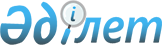 2023 жылға арналған субсидияланатын тыңайтқыштар түрлерінің тізбесін және субсидиялар нормаларын, сондай-ақ тыңайтқыштарды (органикалық тынайтқыштарды қоспағанда) субсидиялауға бюджеттік қаражат көлемдерін бекіту туралыПавлодар облысы әкімдігінің 2023 жылғы 6 сәуірдегі № 83/2 қаулысы. Павлодар облысының Әділет департаментінде 2023 жылғы 6 сәуірде № 7317 болып тіркелді.
      Қазақстан Республикасының "Қазақстан Республикасындағы жергілікті мемлекеттік басқару және өзін-өзі басқару туралы" Заңының 27-бабына, Қазақстан Республикасы Ауыл шаруашылығы министрінің 2020 жылғы 30 наурыздағы "Өсімдік шаруашылығы өнімінің шығымдылығы мен сапасын арттыруды субсидиялау қағидаларын бекіту туралы" № 107 бұйрығына сәйкес (Нормативтік құқықтық актілерді мемлекеттік тіркеу тізілімінде № 20209 болып тіркелген) Павлодар облысының әкімдігі ҚАУЛЫ ЕТЕДІ:
      1. Қоса беріліп отырған 2023 жылға арналған субсидияланатын тыңайтқыштар түрлерiнің тізбесі және тыңайтқыштарды сатушыдан сатып алынған тыңайтқыштардың 1 тоннасына (килограммына, литріне) субсидиялар нормалары, сондай-ақ тыңайтқыштарды (органикалық тыңайтқыштарды қоспағанда) субсидиялауға 2 314 714 000 (екі миллиард үш жүз он төрт миллион жеті жүз он төрт мың) теңге мөлшерінде бюджеттік қаражат көлемдері бекітілсін.
      Ескерту. 1-тармақ жаңа редакцияда - Павлодар облысы әкімдігінің 20.12.2023 № 334/4 (алғашқы ресми жарияланған күнінен бастап қолданысқа енгізіледі) қаулысымен.


      2. "Павлодар облысының ауыл шаруашылығы басқармасы" мемлекеттік мекемесі заңнамамен белгіленген тәртіпте:
      осы қаулының Қазақстан Республикасы аумақтық әділет органында мемлекеттік тіркелуін;
      осы қаулыны Павлодар облысы әкімдігінің интернет-ресурсында орналастыруды қамтамасыз етсін. 
      3. Осы қаулының орындалуын бақылау Павлодар облысы әкімінің жетекшелік ететін орынбасарына жүктелсін.
      4. Осы қаулы оның алғашқы ресми жарияланған күнінен кейін қолданысқа енгізіледі. 2023 жылға арналған субсидияланатын тыңайтқыштар түрлерiнің тізбесі және тынайтқыштарды сатушыдан сатып алынған тыңайтқыштардың 1 тоннасына (килограмына, литріне) субсидиялар нормалары
      Ескерту. Қосымшаға өзгерістер енгізілді - Павлодар облысы әкімдігінің 09.10.2023 № 247/3 (алғашқы ресми жарияланған күнінен кейін қолданысқа енгізіледі) қаулысымен.
					© 2012. Қазақстан Республикасы Әділет министрлігінің «Қазақстан Республикасының Заңнама және құқықтық ақпарат институты» ШЖҚ РМК
				
      Павлодар облысының әкімі 

А. Байханов
Павлодар облысы әкімдігінің
2023 жылғы 6 сәуірдегі
№ 83/2 Қаулысымен
бекітілген
№ 
Субсидияланатын тыңайтқыштардың түрлері
Тыңайтқыштағы белсенді заттардың құрамы (%)
Субсидиялар нормасы (теңге)
Өлшем бірлігі (тонна, литр, килограмм)
Азотты тыңайтқыштар
Азотты тыңайтқыштар
Азотты тыңайтқыштар
Азотты тыңайтқыштар
Азотты тыңайтқыштар
1
Аммиак селитрасы
N-34,4
82 225,0
тонна
1
Б маркалы аммиак селитрасы
N-34,4
82 225,0
тонна
2 
Құрамында 33,5% азот бар аммиак-нитратты тыңайтқышы 
N-33,5
136 250,0
тонна
3
Б маркасы Сұйық аммоний нитраты
NH4NO3-52
375 000,0
тонна
 4
Аммоний сульфаты
N-21, S-24
60 500,0
тонна
 4
Түйіршіктелген аммоний сульфаты
N-21, S-24
60 500,0
тонна
 4
Кристалды аммоний сульфаты 
N-21, S-24
60 500,0
тонна
 4
В маркалы түйіршіктелген аммоний сульфаты минералды тыңайтқышы
N-21, S-24
60 500,0
тонна
 4
В маркасы түйіршіктелген аммоний сульфаты (аммоний сульфаты)
N-21, S-24
60 500,0
тонна
 4
Аммоний сульфаты - жанама өнім (В маркасы)
N-21, S-24
60 500,0
тонна
 4
SiB маркалы аммоний сульфаты (модификацияланған минералды тыңайтқыш)
N-21, S-24
60 500,0
тонна
 4
Аммоний сульфаты+BMZ
N-21, S-24, B-0,018, Mn-0,030, Zn-0,060
60 500,0
тонна
 4
Аммоний сульфаты 21%N+24%S
N-21, S-24, B-0,018, Mn-0,030, Zn-0,060
60 500,0
тонна
 4
20:2:0 тукоқоспасы (түйіршіктелген аммоний сульфаты)
N-20, Р-2, S-24
60 500,0
тонна
 4
20:5:0 тукоқоспасы (түйіршіктелген аммоний сульфаты)
N-20, Р-5, S-24
60 500,0
тонна
5
NS 30:7 сульфонитраты
N-30, S-7
188 000,00
тонна
6
Карбамид
N-46,2
127 600,0
 тонна
6
Б маркалы карбамид
N-46,2
127 600,0
 тонна
6
Б маркалы карбамид
N-46
127 600,0
 тонна
6
SiB маркалары карбамид (өзгертілген минералды тыңайтқыш)
N-46,2
127 600,0
 тонна
6
Карбамид+BMZ
N-46,2, B-0,018, Cu-0,03, Mn-0,030, Zn-0,060
127 600,0
 тонна
6
Карбамид+BCMZ
N-46,2, B-0,02, Cu-0,03, Mn-0,030, Zn-0,060
127 600,0
 тонна
6
ЮТЕК карбамиді
N-46,2
127 600,0
 тонна
7
КАС+ сұйық тыңайтқышы
N-28-34, K2O-0,052, SO3-0,046, Fe-0,04
132 500,0
тонна
7
КАС-32 маркасы сұйық азотты тыңайтқышы
N 32
132 500,0
тонна
7
КАС-32 маркалы сұйық азотты тыңайтқышы
N 32
132 500,0
тонна
7
Сұйық азотты тыңайтқыштар (КАС)
N аммоний-6,8 кем емес, N нитрат-6,8 кем емес, N амид-13,5 кем емес
132 500,0
тонна
7
Сұйық азотты тыңайтқыштар (КАС)
N-32
132 500,0
тонна
7
Сұйық азотты КАС тыңайтқыштары
N-32
132 500,0
тонна
7
КАС- 28 маркалы сұйық азотты тыңайтқышы
N-28
132 500,0
тонна
7
КАС- 30 маркалы сұйық азотты тыңайтқышы
N-30
132 500,0
тонна
7
КАС- 32 маркалы сұйық азотты тыңайтқыштар
N-32
132 500,0
тонна
8
Азот-әктас тыңайтқышы
N-27, Са-5-6, Mg-3-4
155 325,0
тонна
9
Coten азот тыңайтқышы
N-42, N-NH2-42
1 325 000,0
тонна
Фосфор тыңайтқыштары
Фосфор тыңайтқыштары
Фосфор тыңайтқыштары
Фосфор тыңайтқыштары
Фосфор тыңайтқыштары
10
"Б" маркалы суперфосфат минералды тыңайтқыштары
P2О5-15, К2О-2
45 400,0
тонна
10
"А" маркалы суперфосфат (аммонизацияланған суперфосфат (ASSP))
P2О5-15, К2О-2
45 400,0
тонна
11 
Чилисай кен орнының фосфорит концентраты мен ұны
P2O5-17
14 732,15
тонна
12 
Haifa UP, мочевина фосфаты (17.5-44-0)
N-17,5, P2О5-44
424,0
килограмм
12 
18-44-0 (UP) маркалы Growfert кешенді тыңайтқышы
N-18%, P2О5-44%
424,0
килограмм
13 
Аммофос
N-10, P-46
86 500,0
тонна
13 
Аммофос
N-12, P-52
86 500,0
тонна
13 
Аммофос маркасы 12-52
N12, P 52
86 500,0
тонна
13 
12-52 маркалы Аммофос
N12, P 52
86 500,0
тонна
13 
SiB маркалы Аммофос 12:52 (өзгертілген минералды тыңайтқыш)
N12, P 52
86 500,0
тонна
13 
Аммофос 12:52+B
N-12, P-52, B-0,03
86 500,0
тонна
13 
Аммофос 12:52+Zn
N-12, P-52, Zn-0,21
86 500,0
тонна
13 
Аммофос 12:52+BMZ
N-12, P-52, B-0,018, Mn-0,030, Zn-0,06
86 500,0
тонна
13 
Аммофос плюс
N-10, P-48, MgO-2, S -2
86 500,0
тонна
13 
10:46:0 маркалы тукоқоспасы
N-10, P-46
86 500,0
тонна
13 
Аммофос, 12:39 маркаcы
N 12, P 39
86 500,0
тонна
13 
Аммофос, 11:42 маркасы
N-11, P-42
86 500,0
тонна
13 
Аммофос, 10:39 маркасы
N-10, P-39
86 500,0
тонна
13 
10:36 маркалы Аммофос
N-10, P-36
86 500,0
тонна
13 
10:33 маркалы Аммофос
N-10, P-33
86 500,0
тонна
Калий тыңайтқыштары
Калий тыңайтқыштары
Калий тыңайтқыштары
Калий тыңайтқыштары
Калий тыңайтқыштары
14
Калий хлориді
K2О-60
103 250,0
тонна
14
SiB маркалы калий хлориді (өзгертілген минералды тыңайтқыш)
K2О-60
103 250,0
тонна
14
Калий хлориді
K2О-45
103 250,0
тонна
14
0-0-61 (KCl) маркалы Growfert кешенді тыңайтқышы 
K2О-61%
103 250,0
тонна
15
Калий сульфаты
K O-50
250 750,0
тонна
15
SiB маркалы калий сульфаты (өзгертілген минералды тыңайтқыш)
K О -50
250 750,0
тонна
15
Тазартылған калий сульфаты (калий сульфаты)
K О-53, SO - 45
250 750,0
тонна
15
Калий сульфаты (Krista SOP)
K О-52, SO - 45
250 750,0
тонна
15
Калий сульфаты (Yara Tera Krista SOP)
K О-52, SO - 45
250 750,0
тонна
15
Калий сульфаты
K О-51, SO - 45
250 750,0
тонна
15
Калий сульфаты
K О-52, SO - 45
250 750,0
тонна
15
Калий сульфаты
K О-51, SO -46
250 750,0
тонна
15
Тазартылған калий сульфаты (калий сульфаты) минералды тыңайтқышы
K О-53, S-18
250 750,0
тонна
15
Калий сульфаты
K О-53, S-18
250 750,0
тонна
15
Еритін Калий сульфаты
K O-51,5, SO -56
250 750,0
тонна
15
0-0-51 (SOP) маркалы Growfert кешенді тыңайтқышы
K2О-51%, SO3-47%
250 750,0
тонна
 15
Тазартылған күкірт қышқылды калий (калий сульфаты)
K2О-50, SO3-52
250 750,0
тонна
16
KMg (Fertim KMg 55:5) маркалы ФЕРТИМ (КМУ ФЕРТИМ) кешенді минералды тыңайтқыштары
K2O-55, MgO-5
163 250,0
тонна
Күрделі тыңайтқыштар
Күрделі тыңайтқыштар
Күрделі тыңайтқыштар
Күрделі тыңайтқыштар
Күрделі тыңайтқыштар
 17
Фосфор-калий тыңайтқыштары
Р-26%, К-5%
25 750,0
тонна
18 
С 12 маркалы күкірті бар карбамид агрохимикаты
N-33, S-12
224 150,0
 тонна
18 
С 7,5 маркалы күкірті бар карбамид агрохимикаты
N-35, S-7
224 150,0
 тонна
18 
С 4 маркалы күкірті бар карбамид агрохимикаты
N-40, S-4
224 150,0
 тонна
 19
11-37 маркалы сұйық кешенді тыңайтқыштары (СКТ)
N-11, Р-37
135 750,0
тонна 
 19
Сұйық күрделі тыңайтқыш (СКТ)
N-11, Р-37
135 750,0
тонна 
 19
10-34 маркалы сұйық кешенді тыңайтқыштары (СКТ)
N-10, Р-34
135 750,0
тонна 
20
15:15:15 маркалы азот-фосфор-калий тыңайтқышы
N-15, P-15, K-15
146 428,57
тонна
20
15:15:15 маркалы нитроаммофоска 
N-15, P-15, K-15
146 428,57
тонна
20
NPK 15-15-15 маркалы нитроаммофоска (азофоска) 
N-15, P-15, K-15
146 428,57
тонна
20
15-15-15 маркалы азот-фосфор-калий тыңайтқышы
N-15, P-15, K-15
146 428,57
тонна
20
15:15:15 маркалы азот-фосфор-калий тыңайтқышы (диаммофоска) 
N 15 P 15 K 15
146 428,57
тонна
20
SiB маркалы нитроаммофоска 15:15:15 (өзгертілген минералды тыңайтқыш)
N 15 P 15 K 15
146 428,57
тонна
20
16:16:16 маркалы азот-фосфор-калий тыңайтқышы
N 16 P 16 K 16
146 428,57
тонна
20
NPK 16:16:16 маркалы нитроаммофоска 
N-16, P-16, K-16
146 428,57
тонна
20
NPK 16-16-16 маркалы нитроаммофоска (азофоска) 
N-16, P-16, K-16
146 428,57
тонна
20
SiB маркалы нитроаммофоска 16:16:16 (өзгертілген минералды тыңайтқыш)
N-16, P-16, K-16
146 428,57
тонна
20
17:17:17 маркалы нитроаммофоска
N-17, P-17, K-17
146 428,57
тонна
20
Маркасы жақсартылған гранулометриялық құрамдағы нитроаммофоска
N-16, P-16, K-16
146 428,57
тонна
20
16:16:16 маркалы жақсартылған гранулометриялық құрамдағы нитроаммофоска
N-16, P-16, K-16
146 428,57
тонна
20
7:7:7 маркалы азот-фосфор-калий тыңайтқышы
N-7, P-7, K-7
146 428,57
тонна
20
8:24:24 маркалы жақсартылған гранулометриялық құрамдағы нитроаммофоска
N- 8, P-24, K-24
146 428,57
тонна
20
NPK-плюс 9-20-20 маркалы азот-фосфор-калий тыңайтқышы
N-9, P-20, K-20
146 428,57
тонна
20
Диаммофоска 9-25-25 маркалы азот-фосфор-калий тыңайтқышы 
N-9, P-25, K-25
146 428,57
тонна
20
10:20:20 маркалы азот-фосфор-калий тыңайтқышы
N-10, P-20, K-20
146 428,57
тонна
20
17:0,1:28 маркалы жақсартылған гранулометриялық құрамдағы нитроаммофоска
N-17, P-0,1, K-28
146 428,57
тонна
20
21:0,1:21 маркалы жақсартылған гранулометриялық құрамдағы нитроаммофоска
N-21, P-0,1, K-21
146 428,57
тонна
20
15:24:16 маркалы жақсартылған гранулометриялық құрамдағы нитроаммофоска
N-15, P-24, K-16
146 428,57
тонна
20
NPK 16-16-8 маркалы нитроаммофоска (азофоска)
N-16, P-16, K-8
146 428,57
тонна
20
Диаммофоска 10-26-26 маркалы азот-фосфор-калий тыңайтқышы
N 10 P 26 K 26
146 428,57
тонна
20
NPK-1 маркалы азот-фосфор-калий тыңайтқышы (диаммофоска)
N 10 P 26 K 26
146 428,57
тонна
20
Диаммофоска 10-26-26,NPK-1 маркалы азот-фосфор-калий тыңайтқышы (диаммофоска)
N 10 P 26 K 26
146 428,57
тонна
20
Маркасы: диаммофоска 10-26-26, NPK-1 азот-фосфор-калий тыңайтқышы (диаммофоска)
N 10 P 26 K 26
146 428,57
тонна
20
10:26:26 маркалы азот-фосфор-калий тыңайтқышы
N 10 P 26 K 26
146 428,57
тонна
20
10:26:26 маркалы азот-фосфор-калий тыңайтқышы (диаммофоска)
N 10 P 26 K 26
146 428,57
тонна
20
10:26:26 маркалы нитроаммофоска 
N 10 P 26 K 26
146 428,57
тонна
20
FertiM NPK 10:26:26 маркалы ФЕРТИМ аралас минералды тыңайтқыштары 
N-10, P2O5-26, К2О-26
146 428,57
тонна
20
10:20:20 маркалы азот-фосфор-калий тыңайтқышы
N 10 P 20 K 20
146 428,57
тонна
20
12:32:12 маркалы азот-фосфор-калий тыңайтқышы
N-12 P-32 K-12
146 428,57
тонна
20
13:19:19 маркалы азот-фосфор-калий тыңайтқышы
N-13, P-19, K-19
146 428,57
тонна
20
8-20-30 маркалы азот-фосфор-калий тыңайтқышы
N-8, P-20, K-30
146 428,57
тонна
20
8:20:30 маркалы азот-фосфор-калий тыңайтқышы
N-8, P-20, K-30
146 428,57
тонна
20
8:19:29 маркалы азот-фосфор-калий тыңайтқышы
N-8, P-19, K-29
146 428,57
тонна
20
NPK 13-13-24 маркалы нитроаммофоска (азофоска)
N-13, P-13, K-24
146 428,57
тонна
20
Нитроаммофоска маркасы: 19:4:19
N-19, P-4, K-19
146 428,57
тонна
20
Нитроаммофоска маркасы: 21:1:21
N-21, P-1, K-21
146 428,57
тонна
20
Нитроаммофоска маркасы 23:13:8
N-23, P-13, K-8
146 428,57
тонна
21
NPK Нитроаммофоска, 16:16:16+В маркасы
N-16, P-16, K-16, B-0,03
145 089,0
тонна
21
NPK Нитроаммофоска, 16:16:16+Zn маркасы
N-16, P-16, K-16, Zn-0,21
145 089,0
тонна
21
16:16:16+BMZ маркалы NPK нитроаммофоска
N-16, P-16, K-16, B-0,018, Mn-0,03, Zn-0,06
145 089,0
тонна
21
16:16:16+BCMZ маркалы NPK нитроаммофоска
N-16, P-16, K-16, B-0,02, Cu-0,03, Mn-0,030, Zn-0,060
145 089,0
тонна
21
Нитроаммофоска (азофоска), NPK 20:10: 10+S+Zn маркасы
N 20, P 10, K 10, Zn-0,21
145 089,0
тонна
21
NPK(S) 8-20-30(2) маркалы құрамында күкірті бар азот-фосфор-калий тыңайтқышы
N-8, P-20, K-30, S-2
145 089,0
тонна
21
NPKS-8 маркалы азотфосфор-калий тыңайтқышы
N-8, P-20, K-30, S-2
145 089,0
тонна
21
NPK 20-10-10+S маркалы нитроаммофоска (азофоска)
N-20, P-10, K-10, S-4
145 089,0
тонна
21
NPK(S) 15-15-15(10) маркалы құрамында күкірті бар азот-фосфор-калий тыңайтқышы
N-15, P-15, K-15, S-10
145 089,0
тонна
21
NPK 27-6-6+S маркалы нитроаммофоска (азофоска
N-27, P-6, K-6, S-2,6
145 089,0
тонна
21
NPK(S) 13-17-17(6) маркалы құрамында күкірті бар азот-фосфор-калий тыңайтқышы
N-13, P-17, K-17, S-6,
145 089,0
тонна
21
"NPK(S) 13-17-17(6)+0, 15 В+0,6Zn маркалы құрамында күкірті бар азот-фосфор-калий тыңайтқышы"
N-13, P-17, K-17, S-6, В-0,15, Zn-0,6
145 089,0
тонна
21
14:14:23 маркалы нитроаммофоска
N-14, P-14, K-23, S-1,7, Ca-0,5, Mg-0,9
145 089,0
тонна
21
23:13:8 маркалы нитроаммофоска
N-23, P-13, K-8, S-1, Ca-0,5, Mg-0,4
145 089,0
тонна
21
Нитроаммофоска, маркасы 10:26:26
N-10, P-26, K-26, S-1, Ca-0,8, Mg-0,8
145 089,0
тонна
21
Диаммофоска NPK 10: 26:26+B маркалы азотфосфор-калий тыңайтқышы
N-10, P-26, K-26, S-2, B-0,03
145 089,0
тонна
21
NPK 10:26:26+Zn диаммофоска маркалы азотфосфор-калий тыңайтқышы
N-10, P-26, K-26, S-2, Zn-0,21
145 089,0
тонна
21
NPK 10:26:26+BMZ диаммофоска маркалы азот-фосфор-калий тыңайтқышы
N-10, P-26, K-26, S-2, B-0,018, Mn-0,03, Zn-0,06
145 089,0
тонна
21
NPK 10:26:26+BCMZ диаммофоска маркалы азот-фосфор-калий тыңайтқышы
N-10, P-26, K-26, S-2, B-0,02, Mn-0,03, Zn-0,06, Cu-0,03
145 089,0
тонна
21
Нитроаммофоска (азофоска), NPK 20:10:10 +S+B маркасы
N 20, P 10, K 10, S-4, B-0,03
145 089,0
тонна
21
Нитроаммофоска (азофоска), NPK 20:10:10 +S+BMZ маркасы
N-20, P-10, K-10, S-4, B-0,018, Mn-0,03, Zn-0,06
145 089,0
тонна
21
Нитроаммофоска (азофоска), NPK 20:10:10 + S+BCMZ маркасы
N-20, P-10, K-10, S-4, B-0,02, Mn-0,03, Zn-0,06, Cu-0,03
145 089,0
тонна
21
Жақсартылған гранулометриялық құрамы бар нитроаммофоска
N-16, P-16, K-16, S-2, Ca-1, Mg-0,6
145 089,0
тонна
21
16:16:16 маркалы жақсартылған гранулометриялық құрамдағы нитроаммофоска
N-16, P-16, K-16, S-2, Ca-1, Mg-0,6
145 089,0
тонна
21
8:24:24 маркалы жақсартылған гранулометриялық құрамдағы нитроаммофоска
N-8, P-24, K-24, S-2, Ca-1, Mg-0,6
145 089,0
тонна
21
17:0,1:28 маркалы жақсартылған гранулометриялық құрамдағы нитроаммофоска
N-17, P-0,1, K-28, S-0,5, Ca-0,5, Mg-0,5
145 089,0
тонна
21
21:0,1:21 маркалы жақсартылған гранулометриялық құрамдағы нитроаммофоска
N-21, P-0,1, K-21, S-2, Ca-1, Mg-0,6
145 089,0
тонна
21
15:24:16 маркалы жақсартылған гранулометриялық құрамдағы нитроаммофоска
N-15, P-24, K-16, S-2, Ca-1, Mg-0,6
145 089,0
тонна
21
14:14:23 маркалы нитроаммофоска
N-14, P-14, K-23, S-1,7, Ca-0,5, Mg-0,9
145 089,0
тонна
21
14:14:23 маркалы нитроаммофоска
N-14, P-14, K-23
145 089,0
тонна
21
10:26:26 маркалы азот-фосфор-калий (диаммофоска) тыңайтқышы
N-10, P-26, K-26, S-1, Ca-0,8, 
Mg-0,8
145 089,0
тонна
22
NP+S=20:20+14 маркалы құрамында күкірті бар азот-фосфор тыңайтқышы
N-20, P-20, S-14
75 000,0
тонна
22
20:20 маркалы құрамында күкірті бар азот-фосфор күрделі тыңайтқышы
N-20, P-20, S-14
75 000,0
тонна
22
20:20 маркалы құрамында күкірті бар азот-фосфор күрделі тыңайтқышы
N-20, P-20, S-8-14
75 000,0
тонна
22
Құрамында күкірті бар азот-фосфор тыңайтқышы, SiB маркасы (модификацияланған минералды тыңайтқыш)
N-20, P-20, S-14
75 000,0
тонна
22
NPS (N-20, P-20 +S-14) маркалы ФЕРТИМ (КМТ ФЕРТИМ) күрделі минералды тыңайтқыштары 
N-20, P-20, S-14
75 000,0
тонна
22
Құрамында күкірті бар азот-фосфор тыңайтқышы
N-20, P2О5-20+S-14
75 000,0
тонна
22
NP+S=16:20+12 маркалы құрамында күкірті бар азот-фосфор тыңайтқышы
N-16, P-20, S-12
75 000,0
тонна
22
Сульфоаммофос 
N-16, P-20, S-12
75 000,0
тонна
22
16:20:12 маркалы сульфоаммофос 
N-16, P-20, S-12
75 000,0
тонна
22
Сульфоаммофос
N-16, P-16, S-10
75 000,0
тонна
23
Құрамында күкірті бар азот-фосфор күрделі тыңайтқышы, 20:20+В маркасы
N-20, P-20, S-14, B-0,03
204 250,0
 тонна
23
Құрамында күкірті бар азот-фосфор күрделі тыңайтқышы, 20:20+ВMZ маркасы
N-20, P-20, S-14, B-0,018, Mn-0,030,Zn-0,060
204 250,0
 тонна
23
Құрамында күкірті бар азот-фосфор күрделі тыңайтқышы, 20:20+Zn маркасы
N-20, P-20, S-14, Zn-0,21
204 250,0
 тонна
23
Құрамында күкірті бар азот-фосфор күрделі тыңайтқышы, 20:20+BCMZ маркасы
N-20, P-20, S-14, B-0,02, Cu-0,03, Mn-0,030, Zn-0,060
204 250,0
 тонна
24
Құрамында азот-фосфор-күкірт бар тыңайтқышы (NPS-тыңайтқышы), А,Б,В маркасы, ұнтақ
NH4, 6% к.е.; Р2О5-11,0; SO3-15,0; СаО-14,0; MgO-0,25
124 327,0
тонна
25
Суда еритін арнайы моноаммонийфосфат, А маркасы
N-12, P2О5-61 
475 000,0
тонна
25
Моноаммонийфосфат 
P2О5-61, N 12
475 000,0
тонна
25
Тазартылған моноаммонийфосфат
N-12%, P2О5-61%
475 000,0
тонна
25
12-61-0 (МАР) маркалы Growfert кешенді тыңайтқыш
N-12%, P2О5-61%
475 000,0
тонна
26
Агрохимикат калий монофосфаты
P-52, K-34 
700 000,0
тонна
26
Монокалийфосфат
P2О5-52, K2О-34
700 000,0
тонна
26
Монокалийфосфат (МКР)
P2О5-52, K2О-34,4
700 000,0
тонна
26
Haifa калий монофосфаты 
P2O5-52, K20-34
700 000,0
тонна
26
0-52-34 (MKP) маркалы Growfert кешенді тыңайтқышы 
P2О5-52%, K2O-34%
700 000,0
тонна
27
NPS (N-9, P-14 + S-10) маркалы ФЕРТИМ (КМУ ФЕРТИМ) күрделі минералды тыңайтқыштары
N-9, P-14, S-10
190 000,0
тонна
28
NPK 6:24:12 + 2% Ca + 5% S + 0.05% Zn маркалы тыңайтқышы
N-6, P-24, K-12, Ca-2, S-5, Zn-0,05
220 000,00
тонна
29
NPK 7:21:21 + 4% S + 0.05% Zn маркалы тыңайтқышы
N-7, P-21, K-21, S-4, Zn-0,05
235 000,00
тонна
30
NPK 8:15:15 + 3% Ca + 9% S маркалы тыңайтқышы
N-8, P-15, K-15, Ca-3, S-9
210 000,00
тонна
31
NPK 16:20 + 12% S + 0.05% B маркалы тыңайтқышы
N-16, P-20, S-12, B-0,05
215 000,00
тонна
Микротыңайтқыштар
Микротыңайтқыштар
Микротыңайтқыштар
Микротыңайтқыштар
Микротыңайтқыштар
32
Микроэлементтері бар "Биобарс-М" күрделі-аралас биотыңайтқышы
N-2-5 %; P2О5-0,66–1,6 %; К2О-2–5 %;S-0,65–1,65 %; B-0,10; Fe2O3-0,15; Co-0,02; Mn-0,15; Cu-0,10; Mo-0,01; Zn-0,10
2 232,14
литр
33
YaraLiva Calcinit тыңайтқышы (кальций нитраты)
N-15,5, NH4-1,1, NO3-14,4, CaO-26,5
187 500,0
тонна
33
YaralivaTM CALCINIT кальций нитраты
N-15,5, NH4-1,1, NO3-14,4, CaO-26,5
187 500,0
тонна
33
YaraLiva CALCINIT (кальций нитраты)
N-15,5, NH4-1,1, NO3-14,4, CaO-26,5
187 500,0
тонна
33
Концентрацияланған кальций нитраты (Haifa-Cal Prime)
N-17, N-NО3-16,7, CaO-33; Ca-23,5
187 500,0
тонна
33
Сұйық кальций нитраты 
Са(NО3)2-51
187 500,0
тонна
33
Haifa кальций нитраты
 N-15,5, NH4-1,1, NO3-14,4, CaO-26,5
187 500,0
тонна
33
15-0-0 + 27 CaO (CN) маркалы Growfert кешенді тыңайтқышы
N-15%, CaO-27%
187 500,0
тонна
33
"Г" маркалы түйіршіктелген кальций нитраты
N-26,8%, CaO-31%
187 500,0
тонна
33
"Е" маркалы түйіршіктелген кальций нитраты
N-15,5%, CaO-26,5%
187 500,0
тонна
33
Abocol CN кальций нитраты 
N-15,5, N-NO3-14,4, CaO-26,5
187 500,0
тонна
34
Kristalon Special 18-18-18 минералды тыңайтқышы
N-18, NH4-3,3, NO3-4,9, N карбамид- 9,8, P2О5-18, K2O-18, MgO-3, SO3-5, B-0,025, Cu-0,01, Fe- 0,07, Mn-0,04, Zn-0,025, Mo-0,004
420 000,0
тонна
34
 Kristalon Special 18-18-18
N-18, NH4-3,3,NO3-4,9, N карбамид- 9,8, P2О5-18, K2O-18, MgO-3, SO3-5, B-0,025, Cu-0,01, Fe- 0,07, Mn-0,04, Zn-0,025, Mo-0,004
420 000,0
тонна
34
Kristalon Red 12-12-36 минералды тыңайтқышы
N-12, NH4-1,9, NO3-10,1, P2О5-12, K2O-36, MgO-1, SO3-27,5, B-0,025, Cu-0,01,Fe-0,07, Mn-0,04, Zn-0,025, Mo-0,004
420 000,0
тонна
34
Kristalon Red 12-12-36
N-12, NH4-1,9, NO3-10,1, P2О5-12, K2O-36, MgO-1, SO3-2,5, B-0,025, Cu-0,01, Fe-0,07, Mn-0,04, Zn-0,025, Mo-0,004
420 000,0
тонна
34
Kristalon Yellow 13-40-13 минералды тыңайтқышы
N-13, NH4-8,6, NO3-4,4, P2О5-40, K2O-13, SO3-27,5, B-0,025, Cu-0,01, Fe-0,07, Mn-0,04, Zn-0,025, Mo-0,004
420 000,0
тонна
34
Kristalon Yellow 13-40-13
N-13, NH4-8,6, NO3-4,4, P2О5-40, K2O-13, B-0,025, Cu-0,01, Fe-0,07, Mn-0,04, Zn-0,025, Mo-0,004
420 000,0
тонна
34
Kristalon Cucumber 14-11-31 минералды тыңайтқышы
N-14, NO3-7, N карбамид-7, P2О5-11, K2O-31, MgO-2,5, SO3-5, B-0,02, Cu-0,01, Fe-0,15, Mn-0,1, Zn-0,01, Mo-0,002
420 000,0
тонна
34
Kristalon Cucumber 14-11-31
N-14, NO3-7, N карбамид-7, P2О5-11, K2O-31, MgO-2,5, SO3-5, B-0,02, Cu-0,01, Fe-0,15, Mn-0,1, Zn-0,01, Mo-0,002
420 000,0
тонна
34
Kristalon Brown 3-11-38 микроэлементтері бар күрделі суда еритін NPK тыңайтқышы
N-3, N-NO3-3, P2О5-11, K2O-38, MgO-4, SO3-27,5, B-0,025, CuO-0,1, Fe-0,07, Mn-0,04, Mo-0,004, Zn-0,025
420 000,0
тонна
34
Yara Tera Kristalon Brown 3-11-38 (қоңыр Кристалон)
N-3, N-NO3-3, P2O5-11, K2O-38, MgO-4, SO3-27,5, B-0,025, CuO-0,01, Fe-0,07, Mn-0,04, Mo-0,004, Zn-0,025
420 000,0
тонна
35
Ультрамаг кристалды хелат тыңайтқыштары: "хелат Fe-13"
Fe-13
2 985,0
литр
36
Ультрамаг кристалды хелат тыңайтқыштары: "хелат Zn-15"
Zn-15
2 985,0
литр
37
Ультрамаг кристалды хелат тыңайтқыштары: "хелат Mn-13"
Mn-13
2 985,0
литр
38
Ультрамаг кристалды хелат тыңайтқыштары: "хелат Cu-15"
Cu-15
2 985,0
литр
39
YaraVita BRASSITREL PRO тыңайтқышы
N-4,5%, Ca-5,8%, CaO-8,1%, Mg-4,6%, MgO-7,7%, B-3,9%, Mn-4,6%, Mo-0,3%
2 325,0
литр
40
YaraVita AGRIPHOS тыңайтқышы
P205-29,1, K20-6,4,Cu-1, Fe-0,3, Mn-1,4, Zn-1
2 382,50
литр
41
YaraVita ZINTRAC 700
N-1, Zn-40
4 437,50
литр
42
YaraVita MOLYTRAC 250
P2O5-15,3, Mo-15,3
13 362,50
литр
43
YaraVita BORTRAC 150
N-4,7, B-11
1 372,50
литр
43
YaraVita BORTRAC 150 тыңайтқышы
N-4,7, B-11
1 372,50
литр
44
YaraVita KOMBIPHOS тыңайтқышы
P2О5-29,7, K20-5,1, MgO-4,5, Mn-0,7, Zn-0,34 
2 382,50
литр
45
 "Magnesium Sulphate" маркалы Growfert кешенді тыңайтқышы
МgО-16%, SО3-32%
160 500,00
тонна
46
Yara Tera Krista K Plus тыңайтқышы
N-13,7, NO3-13,7, K2O - 46,3
357 000,0
тонна
46
13-0-46 (NOP) маркалы Growfert кешенді тыңайтқышы
N-13%, K2O-46%
357 000,0
тонна
47
11-0-0 + 15 MgO (MN) маркалы Growfert кешенді тыңайтқышы
N-11%, MgO-15%
227 500,00
тонна
48
BlackJak тыңайтқышы
Гумин қышқылдары 19-21, фульвоқышқылдары-3-5, Ульм қышқылдары және гумин
5 598,00
литр
49
Terra-Sorb foliar тыңайтқышы
 бос аминқышқылдары 9,3,N-2,1, B-0,02, Zn-0,07, Mn-0,04
3 393,0
литр
50
Terra-Sorb complex тыңайтқышы
бос аминқышқылдары 20, N-5,5, B-1,5, Zn-0,1, Mn-0,1, Fe-1,0, Mg-0,8, Mo-0,001
3 850,0
литр
51
Millerplex тыңайтқышы
N-3, P2О5-3, K2О-3, теңіз балдыры сығындысы
6 500,0
литр
51
Millerplex (Миллерплекс) органикалық-минералды тыңайтқышы
N-3, P2О5-3, K2О-3, теңіз балдыры сығындысы
6 500,0
литр
52
Yara VitaTM Azos 300TM тыңайтқышы
S-22,8, N-15,2 
1 310,0
литр
53
Yara Mila Complex 12-11-18 хлорсыз күрделі минералды тыңайтқышы 
N-12, P2O5-11, K2O-18, MgO-2,7, SO3-20, B-0,015, Mn-0,02, Zn-0,02
372 500,0
тонна
54
Yara Mila NPK 16-27-7 тыңайтқышы
N-16, P2O5-27, K2O-7, SO3-5, Zn-0,1
230 000,0
тонна
54
YaraMila 16-27-7 тыңайтқышы
N-16, P2O5-27, K2O-7, SO3-5, Zn-0,1
230 000,0
тонна
54
Yara Mila NPK 12-24-12 тыңайтқышы
N-12, P2O5-24, K2O-12, MgO-2, SO3-5,Fe-0,2, Zn-0,007
230 000,0
тонна
54
Yara Mila NPK 9-12-25 тыңайтқышы
N-9, P2O5-12, K2O-25, MgO-2, SO3-6,5, В-0,02
230 000,0
тонна
54
YaraMila NPK 7-20-28 тыңайтқышы
N-7%, P2O5-20%, K2O-28%, MgO-2%, SO3-7,5%, B-0,02%, Fe-0,1%, Mn-0,03%
230 000,0
тонна
55
YaraRega 9-5-26 тыңайтқышы
N-9, P2O5-5, K2O-26
750 000,0
тонна
55
YaraRega 9-0-36 тыңайтқышы
N-9, K2O-36
750 000,0
тонна
56
YaraVitaTM BioNUE
Гумин қышқылдары - 15%, Mn - 1%, Zn - 1%
3 880.00
литр
57
Yara vita TM Seedlift тыңайтқышы
N-15, P2O5-26, Zn-27,5, Ca-16,9
3 880,00
литр
58
YaraVita GRAMITREL
N-3,9%, Mg-9,15%, Cu-3,0%, Mn-9,1%, Zn-4,9%
2 775,00
литр
59
"Старт" маркалы органикалық-минералды Биостим тыңайтқышы
аминқышқылдар–5,5, полисахаридтер–7,0, N–4,5, Р2О5–5,0, К2О–2,5, MgO -1,0, Fe–0,2, Mn–0,2, Zn–0,2, Cu-0,1, B–0,1, Mo–0,01
3 450,0
литр
60
"Универсал" маркалы органикалық-минералды Биостим тыңайтқышы
аминқышқылдар–10,0, N–6,0, К2О–3,0%, SO3–5,0%
3 375,0
литр
61
"Рост" маркалы органикалық-минералды Биостим тыңайтқышы
аминқышқылдар–4,0, N–4,0, Р2О5–10,0, SO3–1,0, MgO-2,0, Fe–0,4, Mn–0,2, Zn–0,2, Cu–0,1
3 375,0
литр
62
"Астық" маркалы органикалық-минералды Биостим тыңайтқышы
аминқышқылдар–7,0, N–5,5, Р2О5–4,5, К2О–4,0, SO3–2,0, MgO-2,0, Fe–0,3, Mn–0,7, Zn–0,6, Cu-0,4, B–0,2, Mo–0,02, Co–0,02
3 375,0
литр
63
"Майлы" маркалы органикалық-минералды Биостим тыңайтқышы
аминқышқылдар–6,0, N–1,2, SO3–8,0, MgO-3,0, Fe–0,2, Mn–1,0, Zn–0,2, Cu–0,1, B–0,7, Mo–0,04, Co–0,02
3 375,0
литр
64
"Қызылша" маркалы органикалық-минералды Биостим тыңайтқышы
аминқышқылдар-6,0,N-3,5, SO3-2,0, MgO-2,5, Fe-0,03, Mn-1,2, Zn-0,5, Cu-0,03, B-0,5, Mo-0,02
3 375,0
литр
65
"Жүгері"маркалы органикалық-минералды Биостим тыңайтқышы
аминқышқылдар-6,0, N-6, SO3-6,0, MgO-2,0, Fe-0,3,Mn-0,2, Zn-0,9, Cu-0,3, B-0,3, Mo-0,02, Cо-0,2
3 375,0
литр
66
"Жүгеріге арналған" маркалы Ультрамаг Комби тыңайтқышы
N-15%, SO3-4,2%, MgO-2,0%, Fe-0,7%, Mn-0,7%, Zn-1,1%, Cu-0,6%, B-0,4%, Mo-0,003%, Ti-0,02%
3 150,0
литр
67
"Майлы дақылдар үшін" маркалы Ультрамаг Комби тыңайтқышы
N-15%, SO3-2,5%, MgO-2,5%, Fe-0,5%, Mn-0,5%, Zn-0,5%, Cu-0,1%, B-0,5%, Mo-0,005%, Ti-0,03%
3 150,0
литр
68
"Дәнді дақылдар үшін" маркалы Ультрамаг Комби тыңайтқышы
N-15%, SO3-4,5%, MgO-2,0%, Fe-0,8%, Mn-1,1%, Zn-1,0%, Cu-0,9%, Mo-0,005%, Ti-0,02%
3 150,0
литр
69
"Бұршақ дақылдары үшін" маркалы Ультрамаг Комби тыңайтқышы
N-15%, SO3-1,0%, MgO-2,0%, Fe-0,3%, Cо-0,002%, Mn-0,4%, Zn-0,5%, Cu-0,2%, B-0,5%, Mo-0,036%, Ti-0,02%
3 150,0
литр
70
"Картоп үшін" маркалы Ультрамаг Комби тыңайтқышы
N-15%, SO3-2,5%, MgO-2,5%, Fe-0,3%, Cо-0,002%, Mn-0,6%, Zn-0,65%, Cu-0,2%, B-0,4%, Mo-0,005%, Ti-0,03%
3 150,0
литр
71
"Қызылшаға арналған" маркалы Ультрамаг Комби тыңайтқышы
N-15%, SO3-1,8%, MgO-2,0%, Fe-0,2%, Mn-0,65%, Zn-0,5%, Cu-0,2%, B-0,5%, Mo-0,005%, Ti-0,02%, Na2O-3,0%
3 150,0
литр
72
Суда еритін NPK тыңайтқышы, маркасы 6:14:35+2MgO+MЭ
N-6, P-14, K-35, MgO-2, В-0,02, Cu-0,005, Mn-0,05, Zn-0,01, Fe-0,07, Mo-0,004
566 940,0
тонна
72
Суда еритін NPK тыңайтқышы, маркасы: 6:14:35+2MgO+MЭ
N-6, P-14, K-35, MgO-2, В-0,02, Cu-0,005, Mn-0,05, Zn-0,01, Fe-0,07, Mo-0,004
566 940,0
тонна
72
Суда еритін NPK тыңайтқышы, маркасы 12:8:31+2MgO+MЭ
N-12, P-8, K-31, MgO-2, В-0,02, Cu-0,005, Mn-0,05, Zn-0,01, Fe-0,07, Mo-0,004
566 940,0
тонна
72
Суда еритін NPK тыңайтқышы, маркасы: 12:8:31+2MgO+MЭ
N-12, P-8, K-31+2MgO+МЭ
566 940,0
тонна
72
Суда еритін NPK тыңайтқышы, маркасы: 13:40:13+MЭ
N-13, P-40, K-13+МЭ
566 940,0
тонна
72
Суда еритін NPK тыңайтқышы, маркасы 13:40:13+MЭ
N-13, P-40, K-13, В-0,02, Cu-0,005, Mn-0,05, Zn-0,01, Fe-0,07, Mo-0,004
566 940,0
тонна
72
Суда еритін NPK тыңайтқышы, маркасы 15:15:30+1,5MgO+МЭ
N-15, P-15, K-30, MgO-1,5, В-0,02, Cu-0,005, Mn-0,05, Zn-0,01, Fe-0,07, Mo-0,004
566 940,0
тонна
72
Суда еритін NPK тыңайтқышы, маркасы 18:18:18+3MgO+МЭ
N-18, P-18, K-18, MgO-3, В-0,02, Cu-0,005, Mn-0,05, Zn-0,01, Fe-0,07, Mo-0,004
566 940,0
тонна
72
Суда еритін NPK тыңайтқышы, маркасы: 18:18:18+3MgO+МЭ
N-18, P-18, K-18, MgO-3, В-0,02, Cu-0,005, Mn-0,05, Zn-0,01, Fe-0,07, Mo-0,004
566 940,0
тонна
72
Суда еритін NPK тыңайтқышы, маркасы 20:20:20+МЭ
N-20, P-20, K-20, В-0,02, Cu-0,005, Mn-0,05, Zn-0,01, Fe-0,07, Mo-0,004
566 940,0
тонна
72
Суда еритін NPK тыңайтқышы, маркасы: 20:20:20+МЭ
N-20, P-20, K-20, В-0,02, Cu-0,005, Mn-0,05, Zn-0,01, Fe-0,07, Mo-0,004
566 940,0
тонна
72
Суда еритін NPK тыңайтқышы, маркасы: 3:11:38+3MgО+МЭ
N-3, P-11, K-38+3MgO+MЭ
566 940,0
тонна
73
Фертигрейн Старт
N-3%, Zn-1%, аминқышқылдары-9%, L-аминқышқылдары-6,5%, теңіз балдыры сығындысы-4%, органикалық заттар - 30%
2 329,72
литр
74
Фертигрейн Старт СоМо
N-3%, Zn-1%, Со -0,5%, Mo-1%, аминқышқылдары-9%, L-аминқышқылдары-6,5%, теңіз балдыры сығындысы-4%, органикалық заттар-30%
3 840,17
литр
75
Фертигрейн Фолиар
N-5%, Zn-0,75%, Mn-0,5%,B-0,1%, S - 4%, Fe-0,1%, Cu-0,1%, Mo-0,02%, Co-0,01%, аминқышқылдары-10%, органикалық заттар - 40%
1 876,89
литр
76
Қызылша Фертигрейні
N-3,5%, P-2%, Mn-1%, B-0,3%, S-2%, аминқышқылдар- 7%
1 920,09
литр
77
Текамин Раис
N-5,5%, K2O-1,0%, Zn-0,15%, Mn-0,3%, В - 0,05%, S-4%, Fe-0,5%, Cu-0,05%
2 656,03
литр
78
Текамин Макс
N-7%, аминқышқылдары-14,4%, органикалық заттар-60%
1 818,26
литр
79
Текамин Брикс
K-18%, B-0,2%, теңіз балдыры сығындысы-10%, органикалық зат-20%
2 140,72
литр
80
Текамин Флауэр
N-3%, P-10%, B-1%, Mo-0,5%, аминқышқылдар-3%
2 628,26
литр
81
Текамин Текс Фрут
Zn-0,05%, B-0,14%, Mg-0,7 %, Mo-0,02%, Ca-12%
1 944,00
литр
82
Агрифул
N-4,5%, Р-1%, К-1%, гумин сығындысы - 25%
1 503,52
литр
83
Агрифул Антисоль
N-9%, Са-10%, гуминдік заттар-37%, гуминдік сығындылар (фульвоқышқылдар) - 18%
1 762,72
литр
84
Текнокель Амино Микс
N-2%, Zn-0,7%, Mn-0,7%, B-0,1%, Fe-3%, Cu-0,3%, Mo-0,1%, L- аминқышқылдары-6%
1 657,03
литр
85
Текнокель Амино Бор
N-5%, В этаноламин-10%, L-аминқышқылдары-6%
1 573,72
литр
86
Текнокель Амино CaB
N-10%, Са-10%, B-0,2%, L-аминқышқылдары-6%
1 597,63
литр
87
Текнокель Амино Zn
N-1,5%, Zn-8%, L-аминқышқылдары-6%
1 389,35
литр
88
Текнокель Амино Fe
N-2,5%, Fe-6%, l-аминқышқылдары-6%
1 747,29
литр
89
Текнокель Амино К
N-0,9%, К-20%, L-аминқышқылдары-5%
2 356,72
литр
90
Текнокель Амино Mg
N-6%, Mg-6%, L-аминқышқылдары-6%
1 408,63
литр
91
Контролфит Cu
Cu-6,5%
2 581,20
литр
92
Текнокель S
N-0,12%, S-65%
1 161,00
литр
93
Текнокель N
N-20%, Zn - 0,1%, Fe - 0,1%, pH - 4
1 475,75
литр
94
CONTROLPHYT PK/ КОНТРОЛФИТ РК
P2O5-30%, K2O-20%
3 210,69
литр
94
Контролфит РК
Р-30%, К-20%
3 210,69
литр
95
Контролфит Si
SiO-17%, K-7%
2 156,15
литр
96
Текнофит PH
полигидроксикарбо қышқылдары-20%
2 133,00
литр
97
CoRoN 25-0-0 Plus 0,5 % B тыңайтқышы
N-25, B-0,5
1 071,43
литр
98
АГРИ M40
N-1%, Р-0,1%, К-2,5%, органикалық заттар- 35%
913,37
литр
98
АГРИ M2 / AGRI M2
Жалпы органикалық заттар-50%, жалпы азот (N) -1%, жалпы калий (K2O)-3,5%
913,37
литр
99
PLANSTAR 10/40/0+11 SO3 + 1,7ZN+0,5B
N-10%, P-40%, S-11%, B-0,5%, Zn-1,7%
781 250,00
тонна
100
Вива (Viva) тыңайтқышы
N-3,0%, K2O-8,0%, C-8,0%, Fe-0,02% (EDDHSA), Полисахаридтер, Дәрумендер, Ақуыздар, Амин Қышқылдары, Тазартылған Гумус Қышқылдары
2 845,03
литр
101
Бороплюс (Boroplus) тыңайтқышы
B-11
1 948,93
литр
102
Брексил кальций (Brexil Ca) тыңайтқышы
CaO-20% (LSA), B-0,5%
3 328,72
килограмм
103
Брексил комби (Brexil Combi) тыңайтқышы
B-0,9%, Cu-0,3%(LSA), Fe-6,8% (LSA), Mn-2,6% (LSA), Mo-0,2% (LSA), Zn-1,1% (LSA)
3 328,72
килограмм
104
Брексил Микс (Brexil Mix) тыңайтқышы
MgO-6% (LSA), B-1,2%, Cu-0,8% (LSA), Fe-0,6% (LSA), Mn-0,7% (LSA), Mo-1,0% (LSA), Zn-5,0% (LSA)
3 411,26
килограмм
104
Брексил Мульти (Brexil Multi) тыңайтқышы
MgO-8,5%, B-0,5%, Fe-4%, Mn-4%, Zn-1,5%
3 411,26
килограмм
105
 Брексил Феррум (Brexil Fe) тыңайтқышы
Fe-10% (LSA)
2 994,69
килограмм
106
Брексил Цинк (Brexil Zn) тыңайтқышы
Zn-10% (LSA)
3 242,32
килограмм
107
Brexil Mn тыңайтқышы
Mn-10% (LSA)
3 265,46
килограмм
108
Кальбит C (Calbit C) тыңайтқышы
CaO-15% (LSA)
1 691,75
литр
109
Мастер 13:40:13 (Master 13:40:13) тыңайтқышы
N-13%; Р205-40%; К2O-13%, B-0,02%, Cu-0,005% (EDTA), Fe-0,07% (EDTA), Mn-0,03% (EDTA), Zn-0,01% (EDTA)
1 304,10
килограмм
109
Мастер 15:5:30+2 (Master 15-5-30+2) тыңайтқышы
N-15%; Р205-5%;К2O-30%, MgO-2%, B-0,02%, Cu-0,005% (EDTA), Fe-0,07% (EDTA), Mn-0,03% (EDTA), Zn-0,01% (EDTA)
1 304,10
килограмм
109
Мастер 18:18:18+3MgO+S+TE (Master 18:18:18+3MgO+S+TE) тыңайтқышы
N-18%; Р2О5-18%;К2O-18%, MgO-3%,SO3-6%, B-0,02%, Cu-0,005% (EDTA), Fe-0,07% (EDTA), Mn-0,03% (EDTA), Zn-0,01% (EDTA)
1 304,10
килограмм
109
Мастер 20:20:20 (Master 20:20:20) тыңайтқышы
N-20%; Р2О5-20%;К2O-20%, B-0,02%, Cu-0,005% (EDTA), Fe-0,07% (EDTA), Mn-0,03% (EDTA), Zn-0,01% (EDTA)
1 304,10
килограмм
109
Мастер 3:11:38+4 (Master 3:11:38+4) тыңайтқышы
N-3%; Р205-11%; К2O-38%, MgO-4%, SO3-25, B-0,02, Cu0,005 (EDTA), Fe-0,07% (EDTA), Mn-0,03% (EDTA),Zn-0,01% (EDTA)
1 304,10
килограмм
109
Мастер 3:37:37 (Master 3:37:37) тыңайтқышы
N-3%; Р2О5-37%; К2O-37%, B-0,02%, Cu-0,005% (EDTA), Fe-0,07% (EDTA), Mn-0,03% (EDTA), Zn-0,01% (EDTA)
1 304,10
килограмм
110
Плантафол 10:54:10 (Plantafol 10:54:10) тыңайтқышы
N-10%; Р2О5-54%; К2O-10%, B-0,02%, Cu-0,05% (EDTA), Fe-0,1% (EDTA), Mn-0,05% (EDTA), Zn-0,05% (EDTA)
1 569,86
килограмм
110
Плантафол 20:20:20 (Plantafol 20:20:20) тыңайтқышы
N-20%; Р2О5-20%; К2O-20%, B-0,02%, Cu-0,05% (EDTA), Fe-0,1% (EDTA), Mn-0,05% (EDTA), Zn-0,05% (EDTA)
1 569,86
килограмм
110
Плантафид 20-20-20 (Plantafeed 20-20-20)
N-20, P2O5-20, K2O-20, Fe (ЭДТА)-0,16, Mn (ЭДТА)-0,11, Zn (ЭДТА)-0,08, Cu (ЭДТА)-0,04, B-0,06, Mo-0,02
1 569,86
килограмм
110
Плантафол 30:10:10 (Plantofol 30:10:10) тыңайтқышы
N-30%; Р2О5-10%; К2O-10%, B-0,02%, Cu-0,05% (EDTA), Fe-0,1% (EDTA), Mn-0,05% (EDTA), Zn-0,05% (EDTA)
1 569,86
килограмм
110
Плантафол 5:15:45 (Plantafol 5:15:45) тыңайтқышы
N-5%; Р205-15%; К2O-45%, B-0,02%, Cu-0,05% (EDTA), Fe-0,1% (EDTA), Mn-0,05% (EDTA), Zn-0,05% (EDTA)
1 569,86
килограмм
111
Радифарм (Radifarm) тыңайтқышы
N-3%; К2O-8%, C-10, Zn-(EDTA),), дәрумендер, сапониндер, бетаин, ақуыздар, аминқышқылдары
6 814,80
литр
112
Мегафол (Megafol) тыңайтқышы
N-3%; К2O-8%, C-9%, фитогормондар, бетаин, дәрумендер, ақуыздар, аминқышқылдары
2 738,57
литр
113
Свит (Sweet) тыңайтқышы
CaO-10, MgO-1, B-0,1, Zn-0,01 (EDTA), Моно-, ди -, үш -, полисахаридтер
6 621,95
литр
114
Бенефит ПЗ (Benefit PZ) тыңайтқышы
N-3%; C-10, нуклеотидтер, дәрумендер, ақуыздар, аминқышқылдары
6 881,15
литр
115
Феррилен Триум (Ferrilene Trium) тыңайтқышы
Fe-6% (EDDHA/EDDHSA), Mn-1, (EDTA), K2O-6
3 678,9
килограмм
115
Феррилен (Ferrilеne) тыңайтқышы
Fe-6% (EDDHSA)
3 678,9
килограмм
116
Контрол ДМП (Control DMP) тыңайтқышы
N-30%(АМИДНЫЙ АЗОТ) , P2O5-17%(ПЕНТОКСИД ФОСФОРА)
3 273,95
литр
117
Yieldon тыңайтқышы
N-3,0; К2О-3,0, С-10,0, Zn-0,5, Mn-0,5, Mo-0,2, GEA689
2 325,86
литр
118
МС Kрем (МС Cream) тыңайтқышы
Mn-1,5, Zn-0,5, фитогормондар, аминқышқылдары, бетаин
4 887,0
литр
119
МС ЭКСТРА (MC EXTRA) тыңайтқышы
K2O-20, N-1,0, C-20, фитогормондар, бетаин, маннитол, белоктар, амин қышқылдары
8 585,23
килограмм
120
МС Сет (МС Set) тыңайтқышы
B-0,5, Zn-1,5 (EDTA), фитогормондар, аминқышқылдары, бетаин
3 375,77
литр
121
Retrosal тыңайтқышы
Ca-8, Zn-0,2 (EDTA), дәрумендер, осмолит, бетаин, ақуыздар, аминқышқылдары
1 920,09
литр
122
Аминосит 33% (Aminosit 33%) тыңайтқышы
бос аминқышқылдары 33, жалпы N-9,8, органикалық заттар-48
4 196,50
литр
123
"Нутривант Плюс астық" тыңайтқышы
N-19; Р-19; К-19, MgO-2, Fe-0,05, Zn-0,2, B-0,1, Mn-0,2 , Cu-0,2, Mo-0,002
2 678,50
килограмм
123
"Нутривант Плюс астық" тыңайтқышы
N-6; Р-23; К-35, MgO-1, Fe-0,05, Zn-0,2, B-0,1, Mn-0,2 , Cu-0,25, Mo-0,002
2 678,50
килограмм
123
"Нутривант Плюс майлы" тыңайтқышы
P-20; K-33, MgO-1, S-7,5, Zn-0,02, B-0,15, Mn-0,5, Mo-0,001
2 678,50
килограмм
123
Нутривант Плюс UNICROP 0-36-24
Р-36, К-24, MgO-2, B-2, Mn-1
2 678,50
килограмм
124
Руткат (Rutkat) тыңайтқышы 
P2O5-4, K2O-3, Fe-0,4, бос аминқышқылдары - 10, полисахаридтер-6,1, ауксиндер-0,6
6 060,00
литр
125
Боро-Н агрохимикаты
B-11, амин N-3,7
2 343,50
литр
125
Ультрамаг Бор минералды тыңайтқышы (N-4,7%,В-11,0%)
B-11, N-4,7
2 343,50
литр
126
"Молибден" маркалы Ультрамаг тыңайтқышы 
Mo-3, N-4,5
2 400,0
литр
127
Фертикс агрохимикаты (А маркасы, Б маркасы)
марка А: N-15,38, MgO-2,04, SО3-4,62, Cu-0,95, Fe-0,78, Mn-1,13, Zn-1,1, Mo-0,01, Ti-0,02 
1 915,0
литр
127
Фертикс агрохимикаты (А маркасы, Б маркасы)
 марка Б: N-16,15, MgO-1,92, SO3-2,02, Cu-0,3, Fe-0,35, Mn-0,68, Zn-0,6, Mo-0,01, Ti-0,02, B-0,6, Na2O-2,88
1 915,0
литр
128
SWISSGROW Phoskraft Mn-Zn минералды тыңайтқышы
N-3%, P2O-30%, Mn-5%, Zn-5%
2 232,00
литр
129
SWISSGROW Bioenergy минералды тыңайтқышы
N-7%, C-23%
4 241,00
литр
130
Nitrokal минералды тыңайтқышы
N-9%, CaO-10%, MgO-5 %, Mo-0,07%
2 009,0
литр
131
Super K минералды тыңайтқышы
Р2О5-5%, К2О-40%
3 884,0
литр
132
BioStart минералды тыңайтқышы
N-3%, Р2О5-30%, Zn-7%
2 009,00
литр
133
Phoskraft MKP минералды тыңайтқышы
P2O5-35%, K2O-23%
2 232,00
литр
134
Curamin Foliar минералды тыңайтқышы
N-3%, Сu-3%, аминқышқылдар-42%
2 232,00
литр
135
Aminostim минералды тыңайтқышы
N-14 %, C-75%
2 321,50
килограмм
136
Sprayfert 312 минералды тыңайтқышы
N-27%,P2O5-9%, K2O-18%, B-0,05%, Mn-0,1%, Zn-0,1%
2 455,50
килограмм
137
Algamina минералды тыңайтқышы
N-13%, P2O5-8%, K2O-21%, MgO-2%, Cu-0,08%,Fe-0,2%, Mn-0,1%,Zn-0,01%, C-17%
2 321,50
килограмм
138
Agrumax минералды тыңайтқышы
N-16%, P205-5%, MgO-5%,B-0,2%, Fe-2%, Mn-4%, Zn-4%
2 009,00
килограмм
139
SWISSGROW Phomazin минералды тыңайтқышы
N-3%, P2O5-30%, Mn-5%, Zn-5 %
6 473,00
литр
140
Hordisan минералды тыңайтқышы
N-2%, Cu-5%, Mn-20%, Zn-10%
2 120,50
килограмм
141
SWISSGROW Thiokraft минералды тыңайтқышы
N-10%, P2O5-15%, K2O-5%, SO3-30% 
4 018,00
литр
142
Vigilax минералды тыңайтқышы
N-6%, C-23%
2 277,0
литр
143
SWISSGROW Fulvimax минералды тыңайтқышы
N-3%
2 232,0
литр
144
 "Vittafos Zn" күрделі тыңайтқышы
N-3%, P2O5-33%, Zn-10%. 
2 120,50
литр
145
 "Vittafos Cu" күрделі тыңайтқышы
N-11%, P2O5-22%, Cu-4%.
1 964,50
литр
146
 "Vittafos Mn" күрделі тыңайтқышы
N-3%, P2O5-30%, Mn- 7%
2 009,00
литр
147
 "Vittafos PK" күрделі тыңайтқышы
P2O5-30%, K2O-20%
1 964,50
литр
148
NPK маркалы Vittafos күрделі тыңайтқышы
N-3%, P2O5-27%, K2O-18%, B-0,01%, Cu-0,02%, Mn-0,02%, Mo-0,001%,Zn-0,02%
5 580,50
литр
149
Plus маркалы Vittafos күрделі тыңайтқышы
N-2%, P2O5-27%, K2O-6%
2 009,00
литр
150
"Trio" күрделі тыңайтқышы
B-3%, MgO-7%, Zn-2%, Mo-0,05%
1 964,50
литр
151
"Molibor" күрделі тыңайтқышы
Mo-2%, B-5%
2 232,00
литр
152
"Polystim Global" күрделі тыңайтқышы
N-8%, P2O5-11%, К2О-5%
2 053,50
литр
153
"Nematan" күрделі тыңайтқышы
N-2%, аминқышқылдар-25%
2 745,50
литр
154
"Start-Up" күрделі тыңайтқышы
N-6%, C-24%
1 451,00
литр
154
Start-Up күрделі тыңайтқышы
N-6%, C-24%
1 451,00
литр
155
"Alginamin" күрделі тыңайтқышы
N-12%, C-9,5%
2 455,5
литр
156
"Ammasol" күрделі тыңайтқышы
N-12%, SO3-65% 
2 678,50
литр
157
"Humika PLUS" күрделі тыңайтқышы
N-0,8%
1 428,50
литр
158
"Kalisol" күрделі тыңайтқышы
К2О-25%, ЅО3-42% 
3 125,00
литр
159
"Boramin" күрделі тыңайтқышы
N-0,5%, B-10%
1 384,00
литр
160
"Calvelox" күрделі тыңайтқышы
CaO-12%
893,0
литр
161
"Cabamin" күрделі тыңайтқышы
N- 0,5%, CaO- 12%, B- 3%
1 741,0
литр
162
"Curadrip" күрделі тыңайтқышы
Сu-6,2%
2 053,50
литр
163
"Carmina" күрделі тыңайтқышы
N-4%, C-20%
2 455,50
литр
164
"Growcal" күрделі тыңайтқышы
N-9%, CaO-18%
602,50
литр
165
"POTENCIA" күрделі тыңайтқышы
N-10%, C-33%, L-аминқышқылдар
11 160,50
литр
166
Nutriland Plus Grain күрделі тыңайтқышы
N-8%, P2O5-45%, K2O–10%, B–0,5%, Cu–0,5%, Fe–1%, Mn–1%, Mo–0,3%, Zn-1%
1 160,50
килограмм
167
10-52-10 маркалы Growfert+Micro күрделі тыңайтқышы
N-10%, P2O5 -52%, K2O-10%, B-0,01%, Cu-0,01%, Fe- 0,02%, Mn-0,01%, Mo-0,005%, Zn-0,01%
312,50
килограмм
167
13-6-26+8 CaO маркалы Growfert+Micro күрделі тыңайтқышы
N-13%, P2O5 -6%, K2O- 26%, CaO-8%, B-0,01%, Cu-0,01%, Fe-0,02%, Mn-0,01%, Mo-0,005%, Zn-0,01%
312,50
килограмм
167
15-5-30+2MgO маркалы Growfert+Micro күрделі тыңайтқышы
N-15%, P2O5-5%, K2O-30%, MgO-2%, B-0,01%, Cu-0,01%, Fe-0,02%, Mn-0,01%, Mo-0,005%, Zn-0,01%
312,50
килограмм
167
15-30-15 маркалы Growfert+Micro күрделі тыңайтқышы
N-15%, P2O5-30%, K2O-15%, B-0,01%, Cu-0,01%, Fe-0,02%, Mn-0,01%, Mo-0,005%, Zn-0,01%
312,50
килограмм
167
16-8-24+2MgO маркалы Growfert+Micro күрделі тыңайтқышы
N-16%, P2O5-8%, K2O-24%, MgO-2%, B-0,01%, Cu-0,01%, Fe-0,02%, Mn-0,01%, Mo-0,005%, Zn-0,01%
312,50
килограмм
167
18-18-18+1MgO маркалы Growfert+Micro күрделі тыңайтқышы
N-18%, P2O5-18%, K2O-18%, MgO-1%, B-0,01%, Cu-0,01%, Fe-0,02%, Mn-0,01%, Mo-0,005%, Zn-0,01%
312,50
килограмм
167
20-10-20 маркалы Growfert+Micro күрделі тыңайтқышы
N-20%, P2O5-10%, K2O-20%, B-0,01%, Cu-0,01%, Fe-0,02%, Mn- 0,01%, Mo-0,005%, Zn-0,01%
312,50
килограмм
167
20-20-20 маркалы Growfert+Micro күрделі тыңайтқышы
N-20%, P2O5-20%, K2O- 20%, B- 0,01%, Cu- 0,01%, Fe- 0,02%, Mn- 0,01%, Mo-0,005%, Zn-0,01%
312,50
килограмм
167
8-20-30 маркалы Growfert+Micro күрделі тыңайтқышы
N-8%, P2O5-20%, K2O-30%, B-0,01%, Cu- 0,01%, Fe-0,02%, Mn- 0,01%, Mo-0,005%, Zn-0,01%
312,50
килограмм
167
3-5-55 маркалы Growfert+Micro күрделі тыңайтқышы
N-3%, P2O5-5%, K2O-55%, B-0,01%, Cu- 0,01%, Fe-0,02%, Mn-0,01%, Mo-0,005%, Zn-0,01%
312,50
килограмм
167
3-8-42 маркалы Growfert+Micro күрделі тыңайтқышы
N-3%, P2O5 -8 %, K2O-42%, B-0,01%, Cu-0,01%, Fe-0,02%, Mn-0,01%, Mo-0,005%, Zn-0,01%
312,50
килограмм
168
0-60-20 маркалы Growfert күрделі тыңайтқышы
P2O5- 60%, K2O-20%
625,0
килограмм
169
Growfert 0-40-40+Micro маркалы күрделі тыңайтқышы
P2O5-40 %, K2O-40%, B-0,01%, Cu- 0,01%, Fe-0,02%, Mn-0,01%, Mo-0,005%, Zn-0,01%
625,0
килограмм
170
 "Fosiram" күрделі тыңайтқышы
P2O5-35%, K2O-20%, MgO-3%, Cu-12%
3 013,50
килограмм
171
 "Etidot 67" күрделі тыңайтқышы
В-21% 
982,00
килограмм
172
"Ferromax" күрделі тыңайтқышы
N-0,5%, Fe-6%
2 544,50
килограмм
172
 "Ferrovit" күрделі тыңайтқышы
N-0,5%, Fe-9%
2 544,50
килограмм
173
 "Micrall" күрделі тыңайтқышы
MgO-9%, B-0,5%, Cu-1,5%,Fe-4%,Mn-4%, Mo-0,1%, Zn-1,5%
2 259,00
килограмм
174
 "Growbor" күрделі тыңайтқышы
N-0,5%, В-17%
848,0
килограмм
175
 "Microlan" күрделі тыңайтқышы
B-4%, Mn-0,5%, Zn-0,5%
1 294,50
килограмм
176
 "Sancrop" күрделі тыңайтқышы
N-1%, C-26%
5 402,00
килограмм
177
 "Nutrimic Plus" күрделі тыңайтқышы
N-10%, P2O5-5%, K2O-5%, MgO-3,5%, B-0,1%, Fe-3%, Mn-4%, Zn-6%
2 678,50
килограмм
178
 "Vittaspray" күрделі тыңайтқышы
N-5%, P2O5-10%, K20-20%, CaO-1,5%, MgO-1,5%, B-1,5%, Cu-0,5%, Fe-0,1%, Mn-0,5%, Mo-0,2%, Zn-4%
1 875,00
килограмм
179
 "Cerestart" күрделі тыңайтқышы
Cu-6,2%, Mn-7%, Zn-7%
3 750,00
литр
180
Изагри-К минералды тыңайтқышы, Калий маркасы
K-15,2, P-6,6, N-6,6, S-4,6 Mn-0,33, Cu-0,12, Zn-0,07, Fe-0,07, Mo-0,07, B-0,01, Se-0,003, Co-0,001
2 167,50
литр
181
Изагри-К минералды тыңайтқышы, Мыс маркасы
Cu-11,14, N-10,79, S-8,96
3 477,50
литр
182
Изагри-К минералды тыңайтқышы, Азот маркасы
N-41,1, K-4,11, P-2,47, S-2,33, Mg-0,48, Zn-0,27, Cu-0,14, Mo-0,07, Fe-0,04, B-0,03, Mn-0,02, Se-0,03, Co-0,01
1 612,50
литр
183
Изагри-К минералды тыңайтқышы, Мырыш маркасы
Zn-12,43, N-5,53, S-4,88
2 872,50
литр
184
Изагри-М минералды тыңайтқышы, Бор маркасы
B-12,32, Mo-1,0
3 326,00
литр
185
Изагри-К минералды тыңайтқышы, Фосфор маркасы
P-27,7, N-9,7, K-6,8, Mg-0,27, S-0,53, Cu-0,13, Zn-0,40, Fe-0,16, Mn-0,08, B-0,23, Mo-0,08, Co-0,02
2 167,50
литр
186
Изагри-К минералды тыңайтқышы, Вита маркасы
Zn-2,51, Cu-1,92, Mn-0,37, Mo-0,22, B-0,16, Fe-0,40, Co-0,11, Ni-0,006, N-3,20, K-0,06, S-9,34, Mg-2,28
3 225,00
литр
187
Изагри-М минералды тыңайтқышы, Форс Рост маркасы
Zn-3,36, Cu-3,76, Mn-0,37,Fe-0,54, Mg-2,37, S-15,2, Mo-0,22, B-0,16, Co-0,23, Li-0,06, Ni-0,02
3 000,00
литр
188
Изагри-К минералды тыңайтқышы, Форс питание маркасы
N-6,9, P-0,55, K-3,58, Mo-0,67, B-0,57, Cr-0,12, V-0,09, Se-0,02
3 000,00
литр
189
"Волски Моно-Сера" маркалы "Волски Моноформы" сұйық микротыңайтқышы
N-2, SO3-72, MgO-2,3 
1 410,72
литр
190
"Волски Моно-Бор" маркалы "Волски Моноформы" сұйық микротыңайтқышы
B-10
2 352,68
литр
191
"Волски Моно-Цинк" маркалы "Волски Моноформы" сұйық микротыңайтқышы
Zn-6,1, N-5
1 651,79
литр
192
"Волски
Моно-Железо" маркалы "Волски Моноформы" сұйық микротыңайтқышы
Fe-7,7%, N-5%
2 150,00
литр
193
"Микромак" маркалы "Волски Микрокомплекс" сұйық кешенді минералды тыңайтқышы
Cu: 0,61-3,55, Zn:0,52-3,11, В:0,18-0,61, Mn:0,18-0,49,Fe:0,19-0,49, Mo:0,27-1,14, Со:0,18-0,31, Se: 0,004-0,012, Cr: 0,031-0,194, Ni:0,008-0,015, Li:0,044-0,129, V:0,034-0,158, N:0,3-4,4, P2О5:0,2-0,6, K2О:0,84-5,9, SО3:1,0-5,0, MgО:0,34-2,08
1 772,32
литр
194
"Микроэл" маркалы "Волски Микрокомплекс" сұйық кешенді минералды тыңайтқышы
Cu:0,6, Zn:1,3, В:0,15, Mn:0,31, Fe:0,3, Mo:0,2, Со:0,08, Se:0,009, Cr:0,001, Ni:0,006, Li:0,04, N:0,4, K2О:0,03, SО3:5,7,MgО:1,32
1 776,79
литр
195
"Экомак" маркалы "Волски Микркомплексі" сұйық кешенді минералды тыңайтқышы
Cu-0,97, Zn-0,98, B-0,35, Mn-0,58, Fe-0,35, Mo-0,09, N-2,4, P2O5-0,61, K2O-1,77, SO3-4,9, MgO-0,97, Co-0,18
2 000,00
литр
196
"Страда N" маркалы "Страда" сұйық кешенді минералды тыңайтқышы
Cu:0,06, Zn:0,13, В:0,016, Mn:0,05, Fe:0,03, Mo:0,05, Со:0,001, Se:0,001, N:27, P2О5:2, K2О:3, SО3:1,26, MgО: 0,15
839,3
литр
197
"Страда Р" маркалы "Страда" сұйық кешенді минералды тыңайтқышы
Cu:0,07, Zn:0,16, В:0,02, Mn:0,05, Fe:0,07, Mo:0,05, Со:0,01, Se:0,002, N:5, P2О5:20, K2О:5, SО3:0,8, MgО:0,18
1 763,40
литр
198
"Страда К" маркалы "Страда" сұйық кешенді минералды тыңайтқышы
Cu:0,005, Zn:0,005, В:0,009, Mn:0,019, Fe:0,02, Mo:0,001, Со:0,001, Se:0,001, N:4, P2О5:5, K2О:12, SО3:3,5
950,90
литр
199
Boron 150 тыңайтқышы
Бороэтаноламин-98-100, оның ішінде В-10,6-11%
2 101,50
литр
200
Нановит Супер
N-10,0%, К2О-5,0%; MgO-2,46%; SO3-0,35%, Cu-0,37%; В-0,37%, Fe-0,07%; Mn-0,04%; Zn-0,21%, Мо-0,002%; аминқышқылдары-2,86%; органикалық қышқылдар-2,30%; моносахаридтер-0,00403%, фитогормондар – 0,00046%
1 600,00
литр
201
Нановит Макро
N –11,1 %; P2O5-4,03%; К2О-6,47%; SO3-0,02 %; Cu-0,01 %; В-0,02 %; Fe – 0,02 %; Mn- 0,01 %; Zn-0,01 %; аминқышқылдары-3,0 %; органикалық қышқылдар-0,7 %; полисахаридтер-0,00388 %; фитогормондар –0,00044 %.
1 450,00
литр
202
Нановит Микро
N- 3,98 %; MgO- 4,53 %; SO3-3,91 %; Cu-0,51 %; В–0,51 %; Fe–0,60 %; Mn-0,94 %; Zn-0,50 %; Мо-0,002%; аминқышқылдары – 5,19 %; органикалық қышқылдар-5,30 %; полисахаридтер-0,00379 %; фитогормондар-0,00043 %; гумин қышқылдары-0,25 %, фульвоқышқылдар-0,045 %
1 450,00
литр
203
Нановит Моно Бор
В-10,95 %; аминқышқылдары-1,5 %; моносахаридтер-0,00368 %; фитогормондар-0,00042 %
1 675,00
литр
204
Нановит Моно Марганец
Mn-10,84 %; N- 2,66 %; SO3-4,41 %; аминқышқылдары-1,39 %; органикалық қышқылдар-7,20%; моносахаридтер-0,00329%; фитогормондар–0,00038%
1 375,00
литр
205
Нановит Моно Мыс
N–5,40 %; SO3–2,66 %; Cu–5,65 %; аминқышқылдары-2,68 %; органикалық қышқылдар-6,20 %; моносахаридтер-0,00397%; фитогормондар – 0,00045%
1 375,00
литр
206
Нановит Моно Мырыш
Zn-7,67%; N-5,41%; SО3-3,61 %; аминқышқылдары – 2,78%; органикалық қышқылдар –8,35%; моносахаридтер–0,00385%; фитогормондар–0,00044 %
1 450,00
литр
207
Кальций Нановиті
N-8,86%, MgO-0,71%; SO3-0,77%;СаО-15,0%; Cu-0,02%; В-0,04%; Fe-0,21%; Mn-0,11%; Zn-0,02% ; аминқышқылдары-0,78%; органикалық қышқылдар-0,10%; полисахаридтер-0,00347%; фитогормондар-0,0004%
1 375,00
литр
208
Фосфор Нановиті
N-4,53%, Р2О5-30,00%; В-0,51%; Zn-0,51%; SO3-0,25%; аминқышқылдары-0,08%; органикалық қышқылдар-4,5%; полисахаридтер-0,00365%; фитогормондар-0,00042%
2 050,00
литр
209
Молибден Нановиті
N-3,34%, SO3-0,25%; В-0,50% л; Мо-3,00%; Zn–0,50%; аминқышқылдары-4,26%; органикалық қышқылдар-16,5%; полисахаридтер-0,00417%; фитогормондар-0,00048%
1 900,00
литр
210
НАНОВИТ АМИНО МАКС
N-1,7 %, MgO-0,1%; SO3-0,08%; Cu-0,015%; В-0,01%;Fe-0,01%; Mn- 0,02%; Мо-0,006%; Zn-0,02%; Р2О5-1,0%; К2О-1,1%, Si-0,004%;Co-0,004%; аминқышқылдары-35,0%; моносахаридтер-0,1%; фитогормондар-0,012%
3 100,00
литр
211
3:18:18 маркалы НАНОВИТ ТЕРРА 
N-3,0%, Р2О5-18,0%; К2О-18,0%; MgO-0,015%; SO3-0,015%; В-0,022%; Cu-0,038%; Fe-0,07%; Mn-0,030%; Мо-0,015 %; Zn-0,015%; Si-0,015 %; Co-0,0015 %
1 412,50
литр
211
5:20:5 маркалы НАНОВИТ ТЕРРА
N-5,0%, Р2О5-20,0%; К2О-5,0%; MgO-0,010%; SO3-0,010%; В-0,020%; Cu-0,040 %; Fe-0,070%; Mn-0,035 %; Мо-0,010%; Zn-0,010%; Si-0,010%; Co-0,001%
1 412,50
литр
211
9:18:9 маркалы НАНОВИТ ТЕРРА 
N-9,0%, Р2О5-18,0%; К2О-9,0%; MgO-0,012%; SO3-0,012%; В-0,018%; Cu-0,04%; Fe-0,065%; Mn-0,028%; Мо-0,012%; Zn-0,012 %; Si-0,012%; Co-0,0012%
1 412,50
литр
212
"SunnyMix бидай" тыңайтқышы 
N-4% P2O5-40% K2O-5,48% B-4,5% Zn-14,6% Mo-0,5% MgO-6,56% Mn-21,1% Fe-14% S-7,95% Cu-7,6%, органикалық қышқылдар-25 грамм/литр, аминқышқылдары-25 грамм/литр, өсімдіктердің өсуі мен иммунитетін стимуляторлар-10 грамм/литр
1 850,00
литр
213
Sunny Mix B тыңайтқышы
N-4,05% B-10,2%
1 850,00
литр
214
"SunnyMix әмбебап" тыңайтқышы
N-2,33% P2O5-20,3% K2O-13,7% B-5,1% Zn-5,6% Mo-0,06% Co-0,01% MgO-8,2% Mn-8,13% Fe-1,0% Cu-1,6%, органикалық қышқылдар-25 грамм/литр, аминқышқылдары-25 грамм/литр, өсімдіктердің өсуі мен иммунитетін стимуляторлар-10 грамм/литр
1 850,00
литр
215
SunnyMix Zn тыңайтқышы
Zn-12,5%, N-16,4%, +аминқышқылдары -85 грамм/литр, өсімдіктердің өсуі мен иммунитетін ынталандырушылар
1 850,00
литр
216
SunnyMix күнбағыс тыңайтқышы
N-1,2% MgO-8,36% Mn-7,0% S-10,7%, Mo-4,0%, +органикалық қышқылдар-25 грамм/литр, аминқышқылдары-25 грамм/литр, өсімдіктердің өсуі мен иммунитетін стимуляторлар-10 грамм/литр
2 200,00
литр
217
SunnyMix астық тұқымдары тыңайтқышы
N-2,73% Cu-5,4% Zn-5,3% Mo-1,3% Mn-2,43%, CaO-3,41% Fe-3,85%+органикалық қышқылдар-25 грамм/литр, аминқышқылдары-25 грамм/литр, өсімдіктердің өсуі мен иммунитетін ынталандырушылар-10 грамм/литр
2 200,00
литр
218
Гумат Актив
гумин қышқылдары 12%, фульво қышқылдары 2%, органикалық төмен молекулалық қышқылдар
850,00
литр
219
Комплекс маркалы Глицерол
глицерин-10, Na-1,4, Si-0,56, SO4-2,2, N-0,25, P-0,3, K-0,15, Mg-0,05, B-0,05, Cu-0,05, Mn-0,02, Zn-0,02, Rb-0,04
1 050,00
литр
219
Мырыш маркалы Глицерол
глицерин-10, Na-2, Si-0,56, SO4-5, N-0,25, P-0,5, K-0,2, Mg-0,15, B-0,5 Cu-0,05, Mn-0,15, Zn-5, Rb-0,04
1 050,00
литр
219
Калий маркалы Глицерол
глицерин-10, Na-1,3, Si-0,56, SO4-2, N-0,25, P-0,65, K-3,5, Mg-0,04, B-0,05, Cu-0,15, Mn-0,75, Zn-0,25, Rb-0,04
1 050,00
литр
220
Бор маркалы Глицерол
глицерин-10, Na-0,8, Si-0,56, SO4-1,5, N-0,25, P-0,5, K-0,15, Mg-0,05, B-1,1, Cu-0,05, Mn-0,02, Zn-0,02, Rb-0,04
1 435,00
литр
221
WUXAL Boron pH
N-5, P2O5-13, B-7,7, Cu-0,05, Fe-0,1, Mn-0,05, Zn-0,05, Mo-0,001
5 000,00
литр
222
WUXAL Combi Plus
N-30, K2O5-22,5, MgO-2, Mn-0,15, B-1,3, Mo-0,001, Cu-0,15, Fe-0,02, Zn-0,05
4 500,00
литр
223
WUXAL Bio Aminoplant
N-2, P2O5-2, K2O5-2, аминқышқылы-12,5
3 000,00
литр
224
WUXAL Bio Vita
N-4,1, Mn-3,0, Fe-0,5, Zn-0,5, SO3-5,7
5 750,00
литр
225
WUXAL Terios Universal
N-7,4; P2O5-10,6; SO3-2,3; Cu-1,7; Mn-1; Zn-1,7; Mo-0,3
9 000,00
литр
226
WUXAL Universal
N-11,4, P2O5-11,4, K2O-8,6, B-0,71, Cu-0,015, Fe-0,031, Mn-0,026, Co-0,001, Zn-0,71, Mo-0,002
5 000,00
литр
227
WUXAL Microplant
N-5; K2O-10; MgO-3; SO3-13; B-0,3; Cu-0,05; Fe-1; Mn-1,5; Zn-1; Mo-0,01
7 000,00
литр
228
WUXAL Sulphur
N-15; SO3-53; B-0,01; Cu-0,004; Fe-0,02; Mn-0,012; Zn-0,004; Mo-0,001
3 500,00
литр
229
Wuxal Calcium
N-10; CaO-15; MgO-2; B-0,05; Cu-0,05; Fe-0,05; Mn-0,1; Zn-0,02; Mo-0,001
3 750,00
литр
230
WUXAL Zinc Plus
N-5; Zn-8
6 750,00
литр
231
VIGOR COMPLEX
N-10; CaO-7; MgO-2; Zn-1; B-0,1
2 750,00
литр
232
STOLLER ENERGY (СТОЛЛЕР ЭНЕРДЖИ)
N-5; Zn-2; Mn-1; аминқышқылдар-20
2 562,50
литр
233
Yara Tera SUPER FK 30
P2O-18,8%, K2O-6,3%, Na2O-5,8%
510,00
литр
234
YaraVita Mantrac Pro
N-3,8%, Mn-27,4%
2 855,0
литр
235
АМ маркалы Лигногумат
Гуминді заттардың тұздары-80,0-90,0%, K2O-9,0%, S-3,0% Fe-0,01-0,20%, Mn-0,01-0,12%, Cu-0,01-0,12%, Zn-0,01-0,12%, Mo-0,005-0,015%, Se-0-0,005%, B-0,01-0,15%, Co-0,01-0,12%
4 375,00
килограмм
236
БМ маркалы Лигногумат
Гуминді заттардың тұздары–80,0-90,0%, K2O-5,0-19,0%, S-3,0%. Fe-0,01-0,20%, Mn-0,01-0,12%, Cu-0,01-0,12%, Zn-0,01-0,12%, Mo-0,005-0,015%, Se-0-0,005%, B-0,01-0,15%, Co-0,01-0,12%
1 250,0
литр
237
ВМ-NPK маркалы Лигногумат
Гуминді заттардың тұздары–40,0-45,0%, K2O-5,0-19,0%, S-1,5%. Fe-0,005-0,1%, Mn-0,005-0,06%, Cu-0,005-0,06%, Zn-0,005-0,06%, Mo-0,003-0,008%, Se-0-0,002%, B-0,01-0,15%, Co-0,005-0,06%, N-0,1-16,0%, P-0,1-24,0%
1 250,0
литр
238
Б СУПЕР БИО маркалы Лигногумат
Гуминді заттардың тұздары – 80,0-90,0%, K2O-9,0%, S-3,0%
1 400,0
литр
239
Poly-Feed 5.1.1 суда еритін NPK тыңайтқыштары Формула: Poly-Feed GG 15-30-15
N-15, P2O5-30, K2O-15
700 000,0
тонна
239
Poly-Feed 5.1.1 суда еритін NPK тыңайтқыштары Формула: Poly-Feed GG 19-19-19
N-19, P2O5-19, K2O-19
700 000,0
тонна
239
Poly-Feed 5.1.1 суда еритін NPK тыңайтқыштары Формула: Poly-Feed Drip 11-44-11
N-11, P2O5-44, K2O-11
700 000,0
тонна
239
Poly-Feed 5.1.1 суда еритін NPK тыңайтқыштары Формула: Poly-Feed Drip 15-30-15+2MgO
N-15, P2O5-30, K2O-15, 2MgO
700 000,0
тонна
239
Poly-Feed 5.1.1 суда еритін NPK тыңайтқыштары Формула: Poly-Feed Drip 19-19-19+1MgO
N-19, P2O5-19, K2O-19, 1MgO
700 000,0
тонна
239
Poly-Feed 5.1.1 суда еритін NPK тыңайтқыштары Формула: Poly-Feed Drip 26-12-12+2MgO
N-26, P2O5-12, K2O-12, 2MgO
700 000,0
тонна
239
Poly-Feed 5.1.1 суда еритін NPK тыңайтқыштары Формула: Poly-Feed Drip 20-20-20
N-20, P2O5-20, K2O-20
700 000,0
тонна
239
Poly-Feed 5.1.1 суда еритін NPK тыңайтқыштары Формула: Poly-Feed Foliar 21-21-21
N-21, P2O5-21, K2O-21
700 000,0
тонна
239
Poly-Feed 5.1.1 суда еритін NPK тыңайтқыштары Формула: Poly-Feed Foliar 8-52-17
N-8, P2O5-52, K2O-17
700 000,0
тонна
239
Poly-Feed 5.1.1 суда еритін NPK тыңайтқыштары Формула: Poly-Feed Foliar 23-7-23
N-23, P2O5-7, K2O-23
700 000,0
тонна
239
Poly-Feed 6.0.1 суда еритін NPK тыңайтқыштары, тотықтырғыш. Формула: Poly-Feed GG 16-8-32
N-16, P2O5-8, K2O-32
700 000,0
тонна
239
Poly-Feed 6.0.1 суда еритін NPK тыңайтқыштары, тотықтырғыш. Формула: Poly-Feed Drip 14-7-21+2MgO2
N-14, P2O5-7, K2O-21, 2MgO
700 000,0
тонна
239
Poly-Feed 6.0.1 суда еритін NPK тыңайтқыштары, тотықтырғыш. Формула: Poly-Feed Drip 14-7-28+2MgO
N-14, P2O5-7, K2O-28, 2MgO
700 000,0
тонна
239
Poly-Feed 6.0.1 суда еритін NPK тыңайтқыштары, тотықтырғыш. Формула: Poly-Feed Drip 12-5-40+2MgO
N-12, P2O5-5, K2O-40, 2MgO
700 000,0
тонна
239
Poly-Feed 6.0.1 суда еритін NPK тыңайтқыштары, тотықтырғыш. Формула: Poly-Feed Foliar 16-8-34
N-16, P2O5-8, K2O-34
700 000,0
тонна
239
Poly-Feed 6.0.1 суда еритін NPK тыңайтқыштары, тотықтырғыш. Формула: Poly-Feed Foliar 12-5-40
N-12, P2O5-5, K2O-40
700 000,0
тонна
239
Poly-Feed 9.0.1 еритін NPK тыңайтқыштары. Аммоний нитраты бар тотықтырғыш
N-17, P2O5-10, K2O-27
700 000,0
тонна
239
Poly-Feed 10.0.1 суда еритін аммоний нитраты бар NPK тыңайтқышы. Формула Poly-Feed GG 20-9-20
N-20, P2O5-9, K2O-20
700 000,0
тонна
240
Poly-Feed™ Формула: Poly-Feed 18-14-18+2MgO+ME
N-18, P2O5-18, K2O-18
900 000,0
тонна
240
Poly-Feed™ Формула: Poly-Feed 20-10-10+4MgO+ME
N-20, P2O5-10, K2O-10
900 000,0
тонна
240
Poly-Feed™ Формула: Poly-Feed 12-9-34+3MgO+ME
N-12, P2O5-9, K2O -34
900 000,0
тонна
240
Poly-Feed™ Формула: Poly-Feed 12-42-8+3MgO+ME
N-12, P2O5-42, K2O -8
900 000,0
тонна
240
Poly-Feed™ Формула: Poly-Feed 10-52-10+ME
N-10, P2O5-52, K2O-10
900 000,0
тонна
240
Poly-Feed™ Формула: Poly-Feed 20-10-20+ME
N-20, P2O5-10, K2O-20
900 000,0
тонна
240
Poly-Feed™ Формула: Poly-Feed 16-8-24+ME
N-16, P2O5-8, K2O-24
900 000,0
тонна
240
Poly-Feed™ Формула: Poly-Feed 18-18-18+ME
N-18, P2O5-18, K2O-18
900 000,0
тонна
240
Poly-Feed™ Формула: Poly-Feed 12-45-12+ME
N-12, P2O5-45, K2O-12
900 000,0
тонна
241
Multicote™ Формула: Multicote 18-6-12+ME
N-18, P2O5-6, K2O-12
1 325 000,00
тонна
241
Multicote™ Формула: Multicote 15-7-15+2MgO+ME
N-15, P2O5-7, K2O-15
1 325 000,00
тонна
241
Multicote™ Формула: Multicote 12-32-5+1,2MgO+ME
N-12, P2O5-32, K2O-5
1 325 000,00
тонна
242
Biron. Түйіршікті тыңайтқыш. NPK формуласы 10-10-20
N-10, P2O5-10, K2O-20
550 000,0
тонна
242
Biron. Түйіршікті тыңайтқыш. NPK формуласы 14-7-21
N-14, P2O5-7, K2O-21
550 000,0
тонна
243
Сұйық органоминералды "Калий Гуматы" тыңайтқышы
N-156,8 миллиграмм/килограмм, P-50 миллиграмм/килограмм, К-80 миллиграмм/килограмм
1 500,0
литр
244
Калий Гуматы
K2O-12
900 000,0
тонна
245
SALİCA K POWER
N-5, NH2-N-5, K2O-25, Mn-1
1 783,50
литр
246
SALİCA K-2542
K2O-25, SO3-42
3 062,50
литр
247
SALİCA N 30
N-30; NO3-N-7,4; NH4-N-7,4; NH2-N-15,2
3 392,50
литр
248
KSIL SALICA COMPLEX
K2O-13
1 523,00
литр
249
Salica 7
N-7, NH2-N-7, Р2О5-7, K2O-7
3 400,0
литр
250
Salica P 10-30-0+ME
N-10; NO3-N-6; NH4-N-4; Р2О5-30; Zn-4
3 477,00
литр
251
Salica ASPIRINATE
углер.-10,4, N-2,K2O-0,7
1 769,00
литр
252
SPRIN 18-18-18+TE 
N-18; NO3-N-10,4; NH4-N-7,6; Р2О5-18; K2O-18; B-0,04; Fe-0,04; Mn-0,04; Zn-0,04
1 997,50
килограмм
252
SPRIN 20-20-20+TE
N-20, NO3-N-12, NH4-N-8, P2O5-10, K2O-20, B-0,04, Fe-0,04, Mn-0,04, Zn-0,04
1 997,50
килограмм
252
SPRIN 15-31-15+TE 
N-15; NO3-N-7,5; Р2О5-31; K2O-15; B-0,04; Fe-0,04; Mn-0,04; Zn-0,04
1 997,50
килограмм
252
Sprin 10-40-10 ME
N-10, NO3-N-1,5, NH4-N-8,5 P2O5-40, K2O-10, B-0,04, Fe-0,04, Mn-0,04, Zn-0,04
1 997,50
килограмм
253
BIG ASPRIN 5-15-30
N-5; NO3-N-3; NH4-N-2; Р2О5-15; K2O-30
1 79350
килограмм
254
BLUE CUPPER 
Cu-5
3 490,50
литр
255
BLACK DUR 
органикалық-33%, көміртегі-15%, N-1,5%, K2O-2%, pH (4-6)
5 290,00
литр
256
SALIСA MIX
B-8; Mn-1; Mo-10; Zn-5
3 899,00
килограмм
257
SALIСA SAR Activa SA
органикалық-25%, K2O-6%, альг.қышқыл-0,5%, ЕС-13,9, рН-5,5-7,5
3 507,50
литр
258
SALICA 0-40-40+МE
Р2О5-40; K2O-40; B-0,04; Cu-0,005; Fe-0,1; Mn-0,05; Mo-0,005; Zn-0,08
3 399,00
килограмм
259
SALICA (11-6-40)+TE 
N-11; NO3-N-11; Р2О5-6; K2O-40; B-0,03; Fe-0,03; Mn-0,06; Mo-0,02; Zn-0,06
3 372,50
килограмм
259
SALICA (11-42-11)+TE 
N-11; NO4-N-6; NO2-N-5; Р2О5-42; K2O-11; B-0,02; Fe-0,03; Mn-0,03; Mo-0,01; Zn-0,03
3 372,50
килограмм
259
SALICA 18-18-18 +TE
N-18; NO4-N-4; NO3-N-3; NH2-N-11; Р2О5-18; K2O-18; B-0,01; Fe-0,03; Mn-0,03; Mo-0,01; Zn-0,02
3 372,50
килограмм
260
AVAMIN
органикалық-45%, көміртегі-16%, N-2,3%, аминқышқылдары-4 K2O-6%, pH - 3,3-5,3
3 235,00
литр
261
AVAMINО
органикалық-70%, көміртегі -19%, N-5,6%, аминқышқылдары-34, максималды ылғалдылық - 20%, pH - 2,7-4,7
1 232,50
килограмм
262
REAP POWER 309
органикалық-45%, көмірсулар-19%, N-1,5%, K2O-2%, pH-4,4-6,4
1 795,00
литр
263
ZEKFUL
органикалық-45%, көмірсулар-19%, N-2,8%, K2O-5%, pH-3,5-5,5
988,00
литр
264
Salica Amino Asit
органикалық-45, көміртегі-15, N-3,5, аминқышқылдары-13,5, К2О-6,4, Ph-2,3-4,3
4 987,50
литр
265
Avonof
органикалық -45, көмірсулар -19, N-2,7, K2O-3,5, Ph3,5-5,5
780,00
литр
266
SALİCA ROOT HUMATE
органикалық -13, гумин-фульвоқышқылдары-12, K2O-1, Ph7,3-9,3
4 802,50
литр
267
COCO WET POWER
N-7,5%; K2О-26,1; Mn-1,08
694,50
литр
268
1-ден 16-ға дейінгі маркалы суда ерітін "Акварин" күрделі минералды 
тыңайтқышы
N-14, P2O5-18, K2O-32, MgO-2,4
275 000,00
тонна
269
"Контур" маркалы "Контур" агрохимикаты
Fe-0,04; Zn-0,015; Mn-0,04; Cu-0,015; MgO-0,5; Mo-0,001; гумин қышқылдары-7; фульвоқышқылдары-3
2 425,00
литр
269
"Контур Старт" маркалы "Контур" агрохимикаты
Fe-0,04; Zn-0,015; Mn-0,04; Cu-0,015; MgO-0,5; Mo-0,001; гумин қышқылдары-7; фульвоқышқылдары-3; сукцин қышқылы-3; арахидон қышқылы-0,0001
2 425,00
литр
269
 "Контур Рост" маркалы "Контур" агрохимикаты
Fe-0,04; Zn-0,015; Mn-0,04; Cu-0,015; MgO-0,5; Mo-0,001; гумин қышқылдары-7; фульвоқышқылдары-3; сукцин қышқылы-4; аминқышқылдары-6,6
2 425,00
литр
269
"Контур Антистресс" маркалы "Контур" агрохимикаты
Fe-0,04; Zn-0,015; Mn-0,04; Cu-0,015; MgO-0,5; Mo-0,001; гумин қышқылдары-7; фульвоқышқылдары-3; арахидон қышқылы-0,0001; тритерпен қышқылдары-0,2; амин қышқылдары-4,5
2 425,00
литр
269
 "Контур Аргент" маркалы "Контур" агрохимикаты
Fe-0,04; Zn-0,015; Mn-0,04; Cu-0,015; MgO-0,5; Mo-0,001; гумин қышқылдары-7; фульвоқышқылдары-3; күміс иондары-0,05; аминқышқылдарының кешені-4
2 425,00
литр
270
"Контур Профи" маркалы "Контур" агрохимикаты
N-8; Р2О5-4,5; Fe-0,04; Zn-0,015; Mn-0,04; Cu-0,015; MgO-0,5; Mo-0,001; гумин қышқылдары-7; фульвоқышқылдары-3
2 755,00
литр
271
IKAR Intense Grain 
Р2О5-15; K2O-20; B-0,2; Fe-0,05; Mn-0,5; Mo-0,2; Zn-0,5, аминқышқылдар L-пролин - 0,7
2 850,00
литр
272
IKAR NB 5-17 тыңайтқышы
NH2-5; B-12
1 924,00
литр
273
IKAR ELAIS тыңайтқышы
NH4-10; S-24; Mo-0,4
1 520,00
литр
274
IKAR ZINTO тыңайтқыш
NO3-6,6; Zn-13; Mn-1,35; Cu-0,13; органикалық заттар-0,13
2 161,50
литр
275
IKAR Mendelenium 
N-5; SO3-10; B-0,7; Fe-4; Mn-2; Mo-0,35; Zn-0,7; аминқышқылдар L-пролин-0,5
3 349,00
литр
276
IKAR HIGO Infa 
N-5; Р2О5-4; К2О-2; аминқышқылдары-26; бос аминқышқылдары 21-ден кем емес
3 158,50
литр
277
IKAR FOSTO тыңайтқышы
NО3-6,5; Р2О5-25,5; Mg-1,35; Zn-0,5; Mn-0,9; аминқышқылдар-6,3
3 372,50
литр
278
IKAR Intense Veggies
Р2О5-29; K2O-6,5, Mn-1,5; Cu-1,2, Fe-0,3, Zn-1
2 185,00
литр
279
IKAR Enzo
NO3-7,4, Mn-13, Zn-0,8, аминқышқылдар L-пролин-0,33
2 850,00
литр
280
IKAR Kalisto
K2O-34, аминқышқылдары L-пролин-0,1
2 113,50
литр
281
IKAR Kalisi
P2O5-9, K-20, Si-4, амин қышқылы L-пролин-0,3, теңіз балдыры сығындысы-0,1
2 850,00
литр
282
IKAR HIGO Cold
органикалық заттар-25, амин қышқылы L-пролин-0,3, салицил қышқылы-0,005
3 918,50
литр
283
IKAR Koral
NO3-8,5, CaO-15, амин қышқылдар-2
1 638,50
литр
284
IKAR BIGO Leaves S 
N-2; Р2О5-2; К2О-4,5; В-0,5; Cu-0,015 Fe-0,03 Mn-0,05; Mo-0,01; Zn-0,5
2 755,00
литр
285
 "НаноКремний" микроэлементтері бар минералды тыңайтқышы
Si-17-22%; Fe-1-4%; Cu-0,05-0,1%; Zn-0,05-0,1%
17 500,00
килограмм
286
Пекацид
Р2О5-60; К2О-20
892,50
килограмм
287
"БОРОГУМ" тыңайтқышы
B-11, S-0,04, Mn-0,05, Cu-0,01, Zn-0,01, Mo-0,005, Co-0,002, Li-0,0005, Se-0,0002, Cr-0,0007, БМВ-гумин қышқылдарының калий тұздары-1,5
2 939,73
литр
288
"5:6:9" маркалы "БОГАТЫЙ" тыңайтқышы
N-5, P2O5-6,K2O-9, B-0,7, S-0,04, Co-0,002, Cu-0,01, Mn-0,05, Zn-0,01, Mo-0,007, Cr-0,0001, Ni-0,002, Li-0,0005, Se-0,0002, BMV-калий гуматтары, фитоспорин-М (кемінде 2x10 тірі жасуша титрі және 1 миллилитрге спора)
1 095,98
литр
289
"Комплексный" маркалы "БОРОГУМ-М" тыңайтқышы
B-4, S-0,17, Fe-0,05, Cu-0,2, Zn-0,01, Mn-0,02, Mo-0,05, Co-0,005, Ni-0,001, Li-0,0002, Se-0,0001, Cr-0,0002, БМВ-гумин қышқылдарының калий тұздары-1, фитоспорин-М (титр кемінде 1,5x10 КО/ миллилитр)
2 425,90
литр
290
"Мо" маркалы "БОРОГУМ-М" тыңайтқышы
B-7, S-0,04, Cu-0,01, Zn-0,01, Mn-0,04, Mo-3, Co-0,002, Ni-0,002, Li-0,0002, Se-0,0001, Cr-0,0005, БМВ-гумин қышқылдарының калий тұздары-2, фитоспорин-М (титр кемінде 5x10 КО/ миллилитр)
4 332,59
литр
291
Тұқымдар маркалы МЕГАМИКС күрделі тыңайтқышы
N-5, P2О5-0,50, K2О-5, S-4,60, MgO-1,90, Cu-2,90, Zn-2,70, Fe-0,40, Mn-0,28, B-0,40, Mo-0,60, Co-0,25, Cr-0,05, Se-0,01, Ni-0,01
1 600,00
литр 
291
МЕГАМИКС-Тұқымдар минералды тыңайтқышы
N-5, P2О5-0,50, K2О-5, S-4,60, MgO-1,90, Cu-2,90, Zn-2,70, Fe-0,40, Mn-0,28, B-0,40, Mo-0,60, Co-0,25, Cr-0,05, Se-0,01, Ni-0,01
1 600,00
литр 
292
Профи маркалы МЕГАМИКС күрделі тыңайтқышы
N-0,50, K2О-0,01, S-2,50, MgO-1,30, Cu-0,60, Zn-1,20, Fe-0,30, Mn-0,30, B-0,15, Mo-0,40, Co-0,08, Cr-0,03, Ni-0,01, Se-0,01
 1 550,00
литр
292
МЕГАМИКС-Профи минералды тыңайтқышы
N-0,50, K2О-0,01, S-2,50, MgO-1,30, Cu-0,60, Zn-1,20, Fe-0,30, Mn-0,30, B-0,15, Mo-0,40, Co-0,08, Cr-0,03, Ni-0,01, Se-0,01
293
Азот маркалы МЕГАМИКС күрделі тыңайтқышы
N-15,0, S-0,70, MgO-0,50, Cu-0,20, Zn-0,20, Fe-0,10, Mn-0,08, B-0,07, Mo-0,05, Co-0,01, Se-0,05
1 500,00
литр
293
МЕГАМИКС-Азот минералды тыңайтқышы
N-15,0, S-0,70, MgO-0,50, Cu-0,20, Zn-0,20, Fe-0,10, Mn-0,08, B-0,07, Mo-0,05, Co-0,01, Se-0,05
1 500,00
литр
294
Калий маркалы МЕГАМИКС күрделі тыңайтқышы 
N-2,00, К2O-11,00, S-0,50, MgO-0,25, Cu-0,10, Zn-0,25, Fe-0,05, Mn-0,05, B-0,035, Mo-0,01, Co-0,015
1 500,00
литр
294
МЕГАМИКС-Калий минералды тыңайтқышы
N-2,00, К2O-11,00, S-0,50, MgO-0,25, Cu-0,10, Zn-0,25, Fe-0,05, Mn-0,05, B-0,035, Mo-0,01, Co-0,015
1 500,00
литр
295
Бор маркалы МЕГАМИКС күрделі тыңайтқышы
N-5, B-10
1 950,00
литр
295
МЕГАМИКС-Бор минералды тыңайтқышы
N-5, B-10
1 950,00
литр
296
ECOLINE Boron (Premium)-ЭКОЛАЙН Бор (Премиум) тыңайтқышы
B-14, N-4,5, Аминқышқылдар L-a-1,0
1 000,00
литр
296
ЭКОЛАЙН Бор (органикалық) - ECOLINE Boron (organic)
B-15,5, N-6,5
1 000,00
литр
297
Ecoline Oilseeds (chelates) - ЭКОЛАЙН Майлы (Хелаттар) тыңайтқышы
N-11, K2O-6, MgO-2,8, SO3-7, Fe-0,8, Mn-1,7, B-2,1, Zn-0,7, Cu -0,3
1 250,00
литр
298
ЭКОЛАЙН Фосфитті (К) - ECOLINE Phosphite (К)
P2O5 (фосфит) -53, K2O-35, N-0,6, B-1,4
1 750,00
литр
298
ЭКОЛАЙН Фосфитті (К-Амино) - ECOLINE Phosphite (К-Amino)
P2O5 (фосфит) -25, K2O-17, N-4, aминқышқылдар L-a-7
1 750,00
литр
298
ЭКОЛАЙН Фосфитті (К-Zn) - ECOLINE Phosphite (K-Zn)
P2O5 (фосфит)-32, K2O-17, Zn (хелат ЕДТА)-3,5, B-0,8
1 750,00
литр
299
ГРОС Квицелиум
Fe-2,4, Mn-0,6, B-0,24, Zn-0,6, Cu-0,6, Mo-0,02, L-a-aмин қышқылдар-7,5
5 000,00
литр
300
ГРОС Здоровье
N жалпы-2,7, Д-а-аминқышқылдары-8, фитогормондар-75 ppm
5 000,00
литр
301
ГРОС Фосфито -NP
N-30, P2O5 (фосфит)-60
3 000,00
литр
302
Gros Phosphite-LNK-Грос Фосфито -LNK тыңайтқышы
N-20, P2O5 (фосфит)-20, K2O -15, L-a-аминқышқылдары-2
3 000,00
литр
303
ГРОС Корнерост
N-3, P2O5 (фосфит) -5, K2O-3, L-a-аминқышқылдары-3, фитогормондар-22 ррм
2 750,00
литр
304
35-0-0 маркалы Ростолон тыңайтқышы 
N-35, B-4, Mo-0,05, Cu-0,1, Zn-0,1, Mn-0,1
1 250,00
килограмм
305
0-20-35 маркалы Ростолон тыңайтқышы
P2O5-20, K2O-35, S-7,5, B-2, Mo-0,2, Cu-0,2, Zn-0,2, Mn-0,2
1 250,00
килограмм
306
18-18-18 маркалы Ростолон тыңайтқышы
N-18, P2O5-18, K2O-18, S-4,7, Cu-0,03, Zn-5,3, Mg-0,025
1 250,00
килограмм
306
18-18-18 Me маркалы Ростолон тыңайтқышы
N-18, P2O5-18, K2O-18, S-1,7, Fe-0,1, B-0,1, Mo-1,5, Cu-0,4, Zn-0,4, Mn-0,4
1 250,00
килограмм
306
15-5-23 маркалы Ростолон тыңайтқышы
N-15, P2O5-5, K2O-23, S-9,7, Fe-0,2, B-0,05, Cu-0,3, Zn-0,3, Mn-0,3, Mg-2,2
1 250,00
килограмм
306
3-11-26 маркалы Ростолон тыңайтқышы
N-3, P2O5-11, K2O-26, S-12,5, Fe-0,25, B-0,1, Cu-0,55, Zn-0,55, Mn-0,5, Mg-4,5
1 250,00
килограмм
306
14-14-14 маркалы Ростолон тыңайтқышы
N-14, P2O5-14, K2O-14, S-6,1, Fe-0,25, B-0,1, Cu-0,65, Zn-0,65, Mn-0,55, Mg-3,4
1 250,00
килограмм
306
14-5-15 маркалы Ростолон тыңайтқышы
N-14, P2O5-5, K2O-15, Cu-0,1, Zn-0,1, Mn-0,1
1 250,00
килограмм
306
17-6-18 маркалы Ростолон тыңайтқышы
N-17, P2O5-6, K2O-18, S-4,8, Fe-0,25, B-0,1, Mo-1,5, Cu-0,8, Zn-0,8, Mn-0,9
1 250,00
килограмм
306
20-20-20 маркалы Ростолон тыңайтқышы
N-20, P2O5-20, K2O-20, S-2,2, Fe-0,1, B-0,04, Cu-0,25, Zn-0,25, Mn-0,20
1 250,00
килограмм
307
Бигус
N-0,271, K-0,054, Mg-0,015, Ca-0,076, Cu-000,214, Fe-0,443, Mn-0,00457, Zn-0,0022, В-0,000667, Мо-0,000410
714,29
литр
308
AryAmin F&V / АРИАМИН F&V
N-6, C-23, аминқышқылдары-10,5 
4 050,00
литр
308
AryAmin С / АРИАМИН С
N-6, C-18, MgO-1, Mn-0,5, Zn-0,5, аминқышқылдары-7,5
4 050,00
литр
309
Vitalroot тыңайтқышы
Фосфор қышқылы (75%) оның ішінде Фосфор (Р2О5) - 11,9-14,1(%), монокалий фосфаты, оның ішінде калий (К2О)-14,56 3,9-6,1(%), теңіз балдырларының сығындысы Ascophyllum nodosum GA142 - оның ішінде бос аминқышқылдары-25,0%, су-50,43%
5 325,00
литр
310
Starflor тыңайтқышы
MgSO4-30,10%, Na2MoO4-0,06%, GA142-20%
4 400,0
литр
311
Tonivit тыңайтқышы
P2O5-13, K2O-5, GA142-25
5 325,00
литр
312
Humasporin тыңайтқышы
N органикалық-0,25, гумин қышқылдары-9,6, гидроксикарбон қышқылдары-2,4, бактериялық штаммдардың мұздатылған кептірілген қоспасы
2 785,72
литр
313
Reasil Forte Carb-K-Amino тыңайтқышы
K2O агент-16, P2O5 агент-6, гидроксикарбон қышқылдары-20, амин қышқылдары-4
3 093,75
литр
314
Reasil Forte Carb-N-Humic тыңайтқышы
N жалпы-20, оның ішінде органикалық-2, оның ішінде мочевина-18, гумин қышқылдары (гуматтар)-6, гидроксикарбон қышқылдары-2, амин қышқылдары-6
1 417,23
литр
315
Reasil Forte КомбоАктив тыңайтқышы
N жалпы-8, оның ішінде органикалық-2, оның ішінде мочевина-6, агенті бар Си-3,5, агенті бар Mn -3,5, агенті бар Zn-0,25, гидроксикарбон қышқылдары-18, амин қышқылдары-8
2 576,79
литр
316
Reasil Forte Семя Старт тыңайтқышы
N Жалпы-6, N органикалық-2, n мочевина-4,Р2О5-2,5, К2О-2,5, MgO-2,5, B-2, Co-0,10, Cu-1, Fe-1,2, Mn-1,2, Mo-0,25, Zn-1,2, гидроксикарбон қышқылдары-20, амин қышқылдары-8
2 400,00
литр
317
Reasil micro Amino Zn тыңайтқышы
N жалпы-15, оның ішінде органикалық-2, оның ішінде мочевина-1, оның ішінде нитрат-12, Zn-12 агентімен, гидроксикарбон қышқылдары-18, амин қышқылдары-8
2 576,79
литр
318
Reasil micro Hydro Mix тыңайтқышы
N жалпы-12, органикалық-2, моковинский-10, MgO агенті-4, B бороэтаноломин-2, агенті бар тұз-0,1, агенті бар cu-0,8, агенті бар Fe-5, агенті бар Mn-2,5
3 865,18
литр
319
Reasil micro Amino B/Mo Humic тыңайтқышы
N жалпы-10, оның ішінде органикалық-1,5, B бороэтаноламин-12, агенті бар Мо-1, гумин қышқылдары (гуматтар)-4, гидроксикарбон қышқылдары-4, амин қышқылдары-4
3 092,15
литр
320
Топырақ құнарлылығын қалпына келтіруге арналған Reasil® Soil Conditioner тыңайтқышы
N құрғақ затқа органикалық-1,5, Р2О5 құрғақ затқа - 1,5, К2О құрғақ затқа-1,5, құрғақ затқа жалпы органикалық зат-75-80, құрғақ органикалық затқа жалпы гумин сығындысы (ОГЕ)-90-95, табиғи гумин қышқылдары ОГЕ-54-56, гумин қышқылдары (калий тұздары)-40, ОГЕ-4-6 табиғи фульвоқышқылдары
1 079,47
литр
321
Органикалық егіншілікке арналған Reasil® Soil Conditioner тыңайтқышы
N құрғақ затқа органикалық-1,2-1,7, құрғақ затқа жалпы органикалық зат-80-85, құрғақ затқа жалпы гумин сығындысы (ОГЕ)-90-95, ОГЕ-95-96 табиғи гумин қышқылдары, ОГЕ-4-5 табиғи фульвоқышқылдары, гидроксикарбон қышқылдары-16, амин қышқылдары-8
696,43
литр
322
Микроэлементтері бар К-Гумат-Na тыңайтқышы
N общая-3,5, N органическая-0,25, N мочевина-3,25, Р2О5-0,50, К2О-2,5, MgO-0,10, B-0,10, Co-0,01, Cu-0,05, Fe-0,12, Mn-0,12, Mo-0,025, Zn-0,12, гумин қышқылдары-7, гидроксикарбон қышқылдары-0,60, аминқышқылдары-2.40
1 125,00
литр
322
Микроэлементтері бар Гумат K/Na тыңайтқышы
N общая-3,5, N органическая-0,25, N мочевина-3,25, Р2О5-0,50, К2О-2,5, MgO-0,10, B-0,10, Co-0,01, Cu-0,05, Fe-0,12, Mn-0,12, Mo-0,025, Zn-0,12, гумин қышқылдары-7, гидроксикарбон қышқылдары-0,60, аминқышқылдары-2.40
1 125,00
литр
323
SALIFORT
Р2О5-24, К2О-47
4 750,00
килограмм
324
Nano Silica
NH2-15,6, SiO2-2,5
7 750,00
литр
325
Лебозол-Күкірт 800 маркалы Лебозол тыңайтқышы
S-56
5 140,00
литр
326
Лебозол-Молибден маркалы Лебозол тыңайтқышы
Mo-15,6
35 270,00
литр
327
Лебозол-Мырыш 700 маркалы Лебозол тыңайтқышы
Zn-39,8
10 475,00
литр
328
Лебозол-Кальций маркалы Лебозол тыңайтқышы
CaO-16,8
3 705,00
литр
329
Лебозол-Бор маркалы Лебозол тыңайтқышы
В-11
4 260,00
литр
330
Лебозол-Нутриплант 8-8-6 маркалы Лебозол тыңайтқышы
N жалпы-8, 
N аммиак-2.4, 
N нитрат-1.8, N карбамид-3.8, P2O5-8, K2O-6
3 640,00
литр
330
Лебозол-Нутриплант 5-20-5 тыңайтқышы
N жалпы-5%, 
N аммиак-3.3%, 
N карбамид-1.7%, P2O5-20%, K2O-5%
3 640,00
литр
331
Лебозол-Нутриплант 36 маркалы Лебозол тыңайтқышы
N жалпы-27, 
N аммиак-3.6, 
N нитрат -4.7, 
N карбамид -18.7, MgO - 3
3 600
литр
332
Лебозол-Марганец Нитраты 235 маркалы Лебозол тыңайтқышы
N-7,7, Mn-15
4 965,00
литр
333
Лебозол-Магний Нитраты маркалы Лебозол тыңайтқышы
N-7, MgO-10
3 157,50
литр
334
Лебозол-Калий 450 маркалы Лебозол тыңайтқышы
N-3, К2О-31
5 100,00
литр
335
Лебозол-РапсМикс маркалы Лебозол тыңайтқыштары
CaO-9, S-9,2, B-4,1, Mn-4,8, Mo-0,5
7 553,00
литр
336
Лебозол - Толық күтім тыңайтқышы
N-9,13, Р2О5-0,9, К2О-1,88, MgO-1,7, B-0,1, Cu-1,5,
Mn-1,5, Zn-0,5, аминқышқылдар
4 275,00
литр
337
Лебозол-МагС маркалы Лебозол тыңайтқыштары
MgO-29,8, S-22,3
6 147,50
литр
338
Лебозол-ТриМакс маркалы Лебозол тыңайтқыштары
Cu-8,4, Mn-11,8, Zn-8,4
11 675,00
литр
339
Лебозол - Мыс-Хелат маркалы Лебозол тыңайтқыштары
Cu-7
10 135,00
литр
340
Лебозол-КвадроС маркалы Лебозол тыңайтқыштары
Mn-12,2, S-12, Zn-6, Cu-4,8
11 011,00
литр
341
Лебозол - МагФос тыңайтқышы
P2O5-30%, N-3%, MgO-7%
7 551,50
литр
342
Лебозол-Заатгут Микс тыңайтқышы
N-6,6, Cu-2,22, Mn-7,75, Zn-4,17
5 640,00
литр
343
Аминозол тыңайтқышы
N-9, аминқышқылдар-55
8 151,00
литр
344
CAL-HIGH
CaO-6
1 567,50
литр
345
Smart Start P
N-3,8, P-33, K-0,1, S-2,3, Ca-18
526,03
килограмм
345
Smart Start NP
N-14, P-23, K-0,1, S-5, Ca-8,5
526,03
килограмм
346
POTATO START
N-5, P2O5-25, K2O-5
750,20
литр
347
SEED START A
K2O-2
2 888,05
литр
348
Seed Start В
N-1,5, P2O5-2,5, K2O-0,4
1 067,00
килограмм
349
N-Hance B
N-2, P2O5-3, Ca-7
723,51
килограмм
350
Prairie Pride В (10-40-6) тыңайтқышы
N-10, P2O5-40, K2O-6, S-4
1 331,00
килограмм
351
Prairie Pride A (1-3-3) тыңайтқышы
N-1, P2O5-3, K2O-3
721,01
литр
352
Hanse Premix тыңайтқышы
N-5,5, P2O5-16, K2O-0,1, Ca-7,5, S-4,0, Fe-0,3, MgO-0,2
496,10
килограмм
353
Seedspor-C
Fy-2%, Zn-0,5%, микориза-100%, триходерма 1^10 CC, жоғары субтилді таяқшаның үйі, бацилла мегатериясы 2 ^ 10 CC
92 400,00
литр
354
Seedspor-S
Fy-2%, Zn-0,5%, микориза өсінділері 20%, негізгі субтиль таяқшасынан 2^10 триходерма, механикалық таяқша 4^70 cbt
26 517,70
литр
355
Seedspor-W
Fy-2%, Zn-0,5%, микориза-10%, негізгі субтиль таяқшасынан 1 ^ 10 триходерма, мегаттерия үйінен 2 Механикалық таяқша / Морган
5 941,97
литр
356
Осеаn тыңайтқышы
N оның ішінде органикалық-2%, P2O5-1,83%, К2О-1,2%, теңіз балдырларының сығындысы Ascophyllum nodosum A142, оның ішінде бос аминқышқылдары-46,5%
5 700,00
литр
357
Oceangrow тыңайтқышы
SO3-7,1%, MgO-3,5%, Бороэтаноламин <5%, оның ішінде B - 2,07%, N (оның ішінде органикалық) - кемінде 1,7%, Mo-0,02%, теңіз балдыры сығындысы, оның ішінде бос аминқышқылдары-30%
7 450,00
литр
358
MANNI-PLEX Zn
N жалпы-3%, оның ішінде нитрат-2,8%, мочевина-0,2%, Zn–7%
2 697.50
литр
359
MANNI-PLEX Ca
N нитрат–8%, Ca-10%
2 788.50
литр
360
MANNI PLEX B-MOLY
N мочевина–5%, B-3,3%, Мо-0,5%
2 636.00
литр
361
MANNI-PLEX K
K2O-20%
2 808,00
литр
362
MANNI- PLEX Fe
N мочевина–5%, Fe-5%
1 950,00
литр
363
B-FOL
B-10%, N-60 грамм/литр
2 470,00
литр
364
PLANT START 8-31-4 -export
N жалпы-8%, оның ішінде аммоний-8%, Р2О5-31%, К2О-4%, балдыр сығындысы-4%, альгин қышқылы-0,033%, маннитол-0,12%
2 964,00
литр
365
BRANDT PROMINO V
N жалпы-6,3%, N органикалық-2,1%, органикалық көміртегі-8,4%, аминқышқылдары-15%
2 886,00
литр
366
SEMELE
Р2О5-32%, К2О-23%
2 496,00
литр
367
BRANDTTM MANNI-PLEX TM for SMALL GRAINS
N нитрат-1,8%, N амид-0,2%, В-0,5%, Cu-1,5%, Zn-1,5%
2 600,00
литр
368
BRANDTTM Biomaster
MgO-2,5%, Mg-1,5%, S-4%, B-0,16%, Fe-3,5%, Mn-0,75%, Zn-0,75%, Mo-0,003%, балдыр сығындысы-4%, гумин қышқылдары-1%
2 600,00
литр
369
BRANDTTM Humisol
К2О-4%, органикалық заттар-5%, гумин және фульвоқышқылдары-12%
2 600,00
литр
370
Гумат-Антистресс тыңайтқышы
N жалпы- 2, Р2О5-0,50, К2О-1, MgO-0,04, B-0,01, Co-0,01, Cu-0,05, Fe-0,04, Mn-0,07, Mo-0,02, Zn-0,07, гумин қышқылдары-7
900,0
литр
371
НЕРТУС АЗОМЕКС 36
N-36
1 339,50
литр
372
"Зеромикс" сұйық кешенді микротыңайтқышы
Ag-0,3; B-0,33; Cu-0,45; Zn-0,8; Mn-0,8; Mo-0,1; Co-0,03
4 750,0
литр
373
"ЗероМаксФос" сұйық минералды тыңайтқышы
Р2О5-3,7%, К2О-5,8%, Mo-0,13%, Se-0,043 миллиграмм/текше дециметр, коллоидты күміс 500 миллиграмм/литр + полигексаметиленбигуанид гидрохлориді 100 миллиграмм/литр
5 900,00
литр
374
SICOGREEN-B Economy
N-20, P-20, K-20, MgO-2, TE
1 075,00
килограмм
374
SICOGREEN-P Economy
N-10, P-42, K-10, MgO-3, TE
1 075,00
килограмм
374
SICOGREEN-K Economy
N-10, P-10, K-40, MgO-2, TE
1 075,00
килограмм
375
SICOGREEN-L super P
N-6,5, P-25, K-6,5, TE
2 000,00
литр
376
Sicogreen-L Amino
N-9, аминқышқылдары–766 грамм/литр
3 500,00
литр
377
FERRO 9
Fe-6,3
3 750,0
литр
378
PLANTIN FER 648
Fe-6,0
3 500,00
килограмм
379
FERTYAX
N-6,3, P2O5-13,2
5 500,0
литр
380
FOLIAPLANT K52
N-3,3, K2O-52,1, B-0,0300, Cu-0,0297, Fe-0,0490, Mn-0,0396, Mo-0,0054, Zn-0,0295
2 075,00
литр
381
NITARD GOLD 20-20-20 + 2MgO + TE
N-20, Р2О5-20, K2O-20, MgO-2, B-0,0070, Cu-0,0015, Fe-0,0100, Mn-0,0150, Mo-0,0015, Zn-0,0070
1 050,00
килограмм
382
OLIGOMIX №8
B-6,2100, Cu-0,9300, Mn-8,8000, Zn-11,0500
2 500,00
килограмм
383
PLANTAFIT GOLD
N-7,2
4 000,00
литр
384
ВИ-АГРО сұйық әмбебап микротыңайтқышы 
N-26,6-31,48%; MgO-2,8-3,48%; Fe-0,017-0,38%; SO3 -0,22-2,07%; B-0,017-0,38%; Cu-0,17-0,38%; Zn-0,009-0,38%; Mn-0,24-1,014%; Co-0,002-0,008%; Mo-0,002-0,012%
1 026,80
литр
385
"ВИ-АГРО-АЛЬФА" сұйық кешенді тыңайтқышы
N-4,16-6,66%, Р2О5-5,83-6,66%, К2О-3,75-4,58%, SО3-3,33-4,16%, Fe-0,5-0,83%, В-0,5-0,83%, Cu-0,66-0,83%, Zn-0,66-0,83%, Mn-0,5-0,83%, Мо-0,008-0,016%, Со-0,004-0,008%
1 060,27
литр
386
 "ВИ-АГРО-БЕТТА" сұйық микротыңайтқышы
В-9,5-11,5%, N-3,7-5,2%
1 093,75
литр
387
 "ВИ-АГРО-БорМолибден" сұйық микротыңайтқышы
N-3,07-4,61%, B-6,15-9,23%, Mo-0,38-1,15%
1 360,70
литр
388
"ВИ-АГРО-Мырыш" сұйық микротыңайтқышы
N-1,6-3,2%, Zn-8,0-10,0%
1 332,15
литр
389
"Азот" сауда маркасының "Гелиос" сұйық минералды тыңайтқышы
N-30%; P-2,5%; K-4,2%; Mn-0,05%; Mg-0,5%; Mo-0,1%; Co-0,05%; S-2,5%; Cu-0,2%; B-0,05%; Zn-0,3%; Se-0,05%; Fe-0,1%
2 450,00
литр
390
"Калий" сауда маркасының "Гелиос" сұйық минералды тыңайтқышы
N-3%; P-7%; K-15%; S-5%; Mg-2%; Zn-0,1%; Cu-0,2%; Fe-0,1%; Mn-0,05%; Mo-0,05%; B-0,05%
2 450,00
литр
391
"Трио" сауда маркасының "Гелиос" сұйық минералды тыңайтқышы
N-4%; P-7%; K-1%; S-9,5%; Mg-2,3%; Zn-2,5%; Fe-0,4%; Mn-0,4%; Mo-0,2%; Cu-2%; Со-0,11%, Ni-0,0006%; аминқышқылдары-15%
2 800,00
литр
392
"Супер" сауда маркасының "Гелиос" сұйық минералды тыңайтқышы
N-7%; P-0,6%; K-4%; S-15%; Mg-2,5%; Zn-3,4%; Cu-3,8%; Fe-0,6%; Mo-0,7%; V-0,09%; Mn-0,4%; Со-0,2%, Ni-0,02%; Li-0,06%; B-0,60%; Se-0,02%; Cr-0,12%; аминқышқылдары-15%
2 800,00
литр
393
"Мырыш" сауда маркасының "Гелиос" сұйық минералды тыңайтқышы
Zn-15%; аминқышқылдары-8%
2 950,00
литр
394
"Күкірт" сауда маркасының "Гелиос" сұйық минералды тыңайтқышы
S-25%; Cu-0,9%; Zn-0,9%; Fe-0,2%; Mn-0,9%
2 450,0
литр
395
"ФосфорКалий" сауда маркасының "Гелиос" сұйық минералды тыңайтқышы
P-10%; K-10%; Cu-0,9%; Zn-0,9%; Fe-0,2%; Mn-0,9%
2 450,0
литр
396
"БорМолибден" сауда маркасының "Гелиос" сұйық минералды тыңайтқышы
В-10,9%; Mo-0,5%; Cu-0,1%; Zn-0,1%; Fe-0,1%; Mn-0,1%; моноэтаноламин-17,4%
2 450,0
литр
397
"Марганец" сауда маркасының "Гелиос" сұйық минералды тыңайтқышы
Mn-20%; аминқышқылдары-8%
2 450,0
литр
398
"Мыс" сауда маркасының "Гелиос" сұйық минералды тыңайтқышы
Cu-20%; аминқышқылдары-8%
2 450,0
литр
399
"Молибден" сауда маркасының "Гелиос" сұйық минералды тыңайтқышы
Мо-9%
4 150,00
литр
400
"Кремний" сауда маркасының "Гелиос" сұйық минералды тыңайтқышы
Si-15%; K-20%
2 800,00
литр
401
"Магний" сауда маркасының "Гелиос" сұйық минералды тыңайтқышы
Mg-11%
2 450,00
литр
402
"Кальций" сауда маркасының "Гелиос" сұйық минералды тыңайтқышы
Са-7%
3 400,00
литр
403
"IFO KALIFOS" тыңайтқышы
N-1%, нитрат азоты-1%, P2O5-10,2%, K2O-25%, B-0,6%, Cu-0,1%, pH-6-8%
1 500,00
литр
404
"IFO-SEED" тыңайтқышы
гумин-фульв қышқылы-35%, органикалық зат-25%, Zn-8%, Cu-2%, pH-8,5-10,5%
1 638,00
литр
405
"Boranit-Mo" минералды тыңайтқышы
N-3%, B-6%, Mo-1%
2 640,50
литр
406
"Curanit" минералды тыңайтқышы
N-5%, Cu-1%, органикалық заттар-55%, аминқышқылдары-8%
2 770,00
литр
407
"Grain-Vittal" минералды тыңайтқышы
N-15%, S-21%, SO3-52,5%, B-0,01, Fe-0,02%, Mn-0,012%, Zn-0,004%, Cu-0,004, Mo-0,001%
1 655,00
литр
408
"Mais-Vittal" минералды тыңайтқышы
N-5%, P2O5-25%, Zn-4%, Mn-1%
1 702,00
литр
409
"Rapsol-Vittal" минералды тыңайтқышы
N-5%, Cu-1%, Zn-3%, Mn-6%
1 765,00
литр
410
"Vittal 355" минералды тыңайтқышы
N-3%, Zn-5%, Mn-5%
3 086,50
литр
411
Millerstart органикалық-минералды тыңайтқышы 
Zn-0,5%, теңіз балдыры сығындысы-99,5%
11 547,50
литр
412
АМИНОАЛЕКСИН (AMINOALEXIN) тыңайтқышы
N-1%, P-30%, K-20%, L-a- Аминқышқылдары-4%
6 299,00
литр
413
L 80 Zn+P+S+N тыңайтқышы
Zn-5,9%, P-19%, S-5,3%, N-3%
2 101,50
литр
414
L 44 Mn +Mg+S+N тыңайтқышы
Mn-18-23%, Mg-10-13%, S-2,5-4,8%, N-0,1-0,4%
2 101,50
литр
415
"БиоАзоФосфит" кешенді био тыңайтқышы
азотты бекітетін компонент-50%, фосфатты біріктіретін компонент-50%, (қосымша заттар: меласса,К2НРО4, СаСО3, MgSO4, NaCl, Fe (SO4)3, MnSO4)
892,86
литр
416
"Борошанс" органикалық-минералды тыңайтқышы
В-20%, N-4%, органикалық заттар-20%, теңіз балдыры сығындысы-20%
3 458,50
литр
417
"Макрошанс" органикалық-минералды тыңайтқышы
Cu-1%, Fe-3%, Mn-0,7 %, Zn-1,6%, В-0,3%, Mg-0,7%, S-1%, К-5%, органикалық заттар-20%
3 577,50
литр
418
"Полишанс" органикалық-минералды тыңайтқышы
N-9%, Р2О5-3%, К2О-6%, Fe-1,6%, Cu-0,8%, Zn-1,2%, Mn-0,4%, органикалық заттар-15%, альгин қышқылы-1,4%, теңіз балдыры сығындысы-18%
3 512,50
литр
419
"Шанс Универсал" органикалық-минералды тыңайтқышы
N-15%, Zn-10%, теңіз балдыры сығындысы-20%
3 435,00
литр
420
"Энергошанс" органикалық-минералды тыңайтқышы
N-6%, Р2О5-2,5%, К2О-6%, органикалық заттар-5%, альгин қышқылы-1%, теңіз балдыры сығындысы-20%
3 396,00
литр
421
Микрополидок Бор маркалы Микрополидок микротыңайтқышы
В-15%, N-5%, Mg-0,15%, Mo-0,35%, глутамин қышқылы-0,002 г/л
3 500,00
литр
422
Микрополидок Плюс маркалы Микрополидок микротыңайтқышы
N-20%, Р2О5-12%, К2О-10%, S-0,15%, Fe-0,11%, Мо-0,5 г/л, Cu-0,21 г/л, Zn-0,02%, Mn-0,06%, Mg-0,11%, В-0,01%, Со-0,002%, глутамин қышқылы-0,002 г/л, L-аланин-0,014 г/л
3 302,50
литр
423
Микрополидок Мырыш маркалы Микрополидок микротыңайтқышы
N-15%, Zn-12%, S-4%, Mg-1,6%, L-аланин-0,014 г/л, глутамин қышқылы-0,002 г/л
3 333,50
литр
424
RADIX CAL 5
CaO-14%, MgO-2,80%, B-0,14%, Mo-0,07%, Co-0,007%
1 562,50
литр
425
RADIX CAL
CaO-14, MgO-2,80, B-0,14, Mo-0,07, Co-0,007
1 562,50
литр
426
RADIX TIM FORTE+
N-3,72%, P2O5-11,08%, K2O-4,08%, Zn-0,50%, Mn-0,20%, B-0,20%, Mo-0,02%, Fe-0,09%, бос аминқышқылдары -5,76% 
4 107,00
литр
427
FOLCROP STIM
N-8,06%, органикалық заттар+стимуляторлар-13,40%, бос аминқышқылдары-5,76%
5 803,50
литр
428
FOLCROP B-Mo
N-6,40%, B-0,38%, Mo-0,21%, бос аминқышқылдары -0,21% 
2 232,00
литр
429
FOLCROP COMBI
B-0,38%, Cu-0,15%, Fe-5,10%, Mn-2,50%, Mo-0,10%, Zn-0,21%
1 785,50
литр
430
FRUITBOOSTER+
N-3,46%, K2O-1,96%, В-1,15%, Mo-0,11%, бос аминқышқылдары-11,55%, балдыр сығындысы-9,47%
4 643,00
литр
431
FORCROP K35
К2О-35%
2 678,50
литр
432
FORCROP GOLDEN 10-14-4
N-10,36%, Р2О5-14,24%, K2O-3,88%, MgO-0,38%, В-0,14%, Mn-0,97%, Zn-0,67%, бос аминқышқылдары -10,61%
2 321,50
литр
433
FORCROP KAMIN
K2O-36%, бос қышқылдар -10,61%
1 964,50
литр
434
PROTEC Al
Cu-2,24%, Fe-2,56%, Mn-0,96%, Zn-0,64%
2 589,50
литр
435
Әмбебап "ГУМИМАКС-П" микроэлементтері бар күрделі гумин-минералды тыңайтқышы
гумин және фульв қышқылдары - 2%, органикалық қышқылдар-14%, амин қышқылдары-0,15%, N-3,5%, P2O5 -3,5%, K2O-5%, микроэлементтер-0,5%
1 562,50
литр
436
SAMPPI тыңайтқышы
Сұйық (калий азот қышқылы KNO3, 6%+ лимон қышқылы C6N8O7, 5% кальций Дигидроортофосфаты CA(H2PO4)2, 5%+ Этилендиаментетра-сірке қышқылы натрий тұзы 2 су (EDTA) Na2-EDTA * 2 H2O, 3,5 %+ марганец (II) хлорид Тетрагидраты MnCl2 * 4H2O, 3,2% + натрий нитраты NaNO3, 2%+ темір хлориді гексагидрат FeCl3 * 6H2O, 2%+бор қышқылы H3BO3, 1 + мыс(II) нитрат тригидрат Cu (NO3)2* 3H2O, 0,2% + аммоний Молибдаты тетрагидрат (NH4) 6mo7o24*4H2O, 0,2%)
6 435,00
литр
437
"Биограно форте" күрделі тыңайтқышы
органикалық заттар-2,14; К-0,65; Mg-0,03, Na-0,01, P-0,002, Bacillus sp.. Trichoderma spp және өсуді ынталандыратын басқа бактериялар, кем дегенде 2*10 КО/мл
1 138,40
литр
438
Б маркалы Цитогумат
N-1,43%, K2O-6,2%, Na-5,2%, P2O5-238 мг/кг, SO3-681 мг/кг, CaO-939 мг/кг, Fe-253 мг/кг, Mg-78 мг/кг, B-71 мг/кг, Со-0,7 мг/кг, Mn-25 мг/кг, Zn-71 мг/кг, Мо-28 мг/кг, Cu-96 мг/га, Al-76 мг/га, Ва-5,5 мг/кг, Ni-1,3 мг/кг
1 937,50
литр
439
"ГидроСера" Агрохимикаты
N-0,19, P2O5-0,025, K2O-1,52, S-26, CaO-8,2, MgO-0,9, Fe2O3-0,013
2 325,00
литр
440
ENTO MICRO тыңайтқышы
B-0,8%, Cu-0,5%, Fe-5%, Mn-4%, Mo-0,10%, Zn-7%
1 725,00
килограмм
441
ENTO BOR тыңайтқышы
B-15%
2 160,00
литр
442
13:40:13 + МE маркалы "HOSIL" тыңайтқышы
N-13%, N-NO3-1,7%, N-NH4-7,7%, N-NH2-3,6%, P- 40%, K-13%, Fe -0,05%, Mn- 0,03%, Zn-0,1%, B-0,01%
650,00
килограмм
442
17:7:24+ МE маркалы "HOSIL" тыңайтқышы
N-17%, N-NO3-5%,N-NH4-3,48%, N-NH2-8,77%, P-7,23%, K-24%, Fe -0,05%, Mn-0,03%, Zn-0,1%, B-0,01%
650,00
килограмм
442
20:20:20 + МE маркалы "HOSIL" тыңайтқышы
N 20%, N-NO3-5%, N-NH4-5%, N-NH2-10%, P- 20%, K-20%, Fe -0,05%, Mn- 0,03%, Zn-0,1%, B-0,01%
650,00
килограмм
442
18-18-18+ МE маркалы "HOSIL" тыңайтқышы
N-18%, P-18%, K-18%, Fe-0,05%, Mn-0,03%, Zn-0,01%, B-0,01%
650,00
килограмм
443
10-0-45+ МE маркалы "HOSIL" тыңайтқышы 
жалпы N-10%, карбамидті N-NO4O-10%, K2O-45%, Fe-0,05%, Mn-0,03%, B-0,01%, Zn-0,1%
367,00
килограмм
444
PRO 0-40-55+ME маркалы "HOSIL" тыңайтқышы
P2O5-40%, K2O-55%, Fe-0,05%, Mn-0,03%, Zn-0,1%, B-0,01%
3 335,50
килограмм
445
IFO-PZN
N-3%, P2O5-25%, Zn-5%, pH-1-3%
1 510,00
литр
446
IFO KTS
К2О-25%, SO2-42%, pH-7-9%
686,00
литр
447
"IFO-AMINOMAX" тыңайтқышы
органикалық заттар-16%, органикалық карбонат-10%, бос амин қышқылы-10,2%, гумин және фульв қышқылдары -10%, N-0,5%,органикалық N-0,5%, K2O-1,5%, Mg-0,6%, Mn-0,1%, Mo-0,1%, Zn-0,14%, pH-4-6%
1 300,00
литр
448
"IFO -AMINOCAL" тыңайтқышы
Ca-15%, Mn-0,5%, Zn-0,5%, жалпы амин қышқылы -5%
1 700,00
литр
449
ENTO ZINC тыңайтқышы
Zn-7%, B-0,5%, Mo-0,5%
1 835,00
литр
450
ENTO СALCIUM тыңайтқышы
Ca-15%, B-0,5%, pH-1-4%
1 400,00
литр
451
"IFO-UAN-32" тыңайтқышы
N-32%, карбамид азот-16%, азот аммония-8%, нитрат азоты-8%, рН-5-7%
425,00
литр
452
"IFO MIKRO Fe, Mn, Zn" тыңайтқышы
N-1,8%, Cu-1%, Fe-2%, Mn-4%, Mo-0,10%, Zn-3%
1 725,00
килограмм
453
"IFO BORDO" тыңайтқышы
Cu-10%, pH-5,5-7,5%
1 400,00
литр
454
"IFO MAKROMIX" тыңайтқышы
N-16%, карбамид азота-8,8%, нитрат азота-2,4%, аммоний азот-4,8%, P2O5-16%, K2O-12%, B-0,02%, Fe-0,10%, Mn-0,05%, Cu-0,05%
1 750,00
литр
455
Ferti Fos органикалық-минералды тыңайтқышы
P2O5-39,44, K2O-24,48
2 950,00
литр
456
Ferti Ca органикалық-минералды тыңайтқышы
N-14, MgO-2,8, CaO-21, B-0,07, Cu-0,056, Fe-0,07, Mn-0,14, Mo-0,014, Zn-0,028 
2 250,00
литр
457
Ferti Boron органикалық-минералды тыңайтқышы
N-10,56, P2O5-13,2, B-9,24, Cu-0,066, Fe-0,132, Mn-0,066, Mo-0,001, Zn-0,066 
2 100,00
литр
458
Ferti Green органикалық минералды тыңайтқышы
N-2,66, B-0,22, Cu-0,22, Fe-1,44, Mn-0,56, Mo-0,022, Zn-0,56 
2 000,00
литр
459
Ferti Macro органикалық-минералды тыңайтқышы
N-18,6, P2O5-18,6, K2O-18,6, B-0,05, Cu-0,06, Fe-0,15, Mn-0,015, Mo-0,011, Zn-0,045
2 150,00
литр
460
Ferti Micro органикалық-минералды тыңайтқышы
N-11,6, K2O-14,50, MgO-4,35, SO3-7,98, B-0,51, Cu-0,8, Fe-1,45, Mn-2,18, Mo-0,015, Zn-1,45
2 650,00
литр
461
Ferti S органикалық-минералды тыңайтқышы
N-19,8, SO3-69,3, B-0,015, Cu-0,007, Fe-0,028, Mn-0,017, Mo-0,001, Zn-0,007
1 750,00
литр
462
Ferti Seeds органикалық-минералды тыңайтқышы
N-10,4, P2O5-13, SO3-6,5,Cu-2,3, Mn-1,3, Mo-0,4, Zn-2,3
2 550,00
литр
463
Ferti Super 36N органикалық-минералды тыңайтқышы
N-36,2, MgO-4, B-0,015, Cu-0,261, Fe-0,028, Mn-0,001, Zn-0,008
1 950,00
литр
464
Ferti Zn+B органикалық-минералды тыңайтқышы
N-3,84, B-5,48, Zn-5,48
2 500,00
литр
465
HUMIFIELD w.g. органикалық-минералды тыңайтқышы
аммоний тұздары, 80 г/кг+гумин қышқылдарының аммоний тұздары, 750 г / кг, Оның ішінде N (органикалық), 60 г / кг + амин қышқылдары, 100-120 г / кг+калий К20, 40-60 г / кг+микроэлементтер, 21 Г / кг
10 014,50
килограмм
466
"Фульвигрейн" гумин және фульв қышқылдарына негізделген органикалық-минералды тыңайтқышы, Фульвигрейн Антистресс маркасы
гумин қышқылдарының тұздары-10%, фульв қышқылдарының тұздары-2%, амин қышқылдары - 6%
5 648,50
литр
467
"Фульвигрейн" гумин және фульв қышқылдары негізіндегі органикалық-минералды тыңайтқышы, Фульвигрейн Бор маркасы
В-8%, фульв қышқылдарының тұздары-10%
5 648,50
литр
468
"Фульвигрейн" гумин және фульв қышқылдарына негізделген органикалық-минералды тыңайтқышы, Фульвигрейн Классик маркасы
гумин қышқылдарының тұздары - 16%, фульв қышқылдарының тұздары-4%
5 252,00
литр
469
"Фульвигрейн" гумин және фульв қышқылдарына негізделген органикалық-минералды тыңайтқышы, Фульвигрейн Стимул маркасы
S-1,5%, Cu-0,5%, Mg-2,1%, Mn-0,65%, Fe-1,35%, Zn-0,3%, фульв қышқылдары-20%
5 947,50
литр
470
FULVITAL PLUS W.P. органикалық-минералды тыңайтқышы
Fe-1,35%, Mn-25 г/кг, Mg-70 г/кг, S-60 г/кг, Zn-25 г/кг, Cu-10 г/кг, фульв қышқылдары-750 г/кг
13 153,00
килограмм
471
"Агрофлор" фосфор мен калийдің концентрацияланған ерітіндісі
Р2О5-25%, К2О-10%
2 053,57
литр
472
"Агрофлор" күкіртінің концентрацияланған ерітіндісі
SO3-36%, NH2-4,8%
2 053,57
литр
473
"Агрофлор" микроэлементтерінің концентрацияланған ерітіндісі
N-2%, P-2%, K-2,5%, Mg-3%, S-6-7%, B-0,28%, Fe-0,32%, Mn-0,16%, Cu-0,06%, Zn-0,04%, Mo-0,03%
2 053,57
литр
474
"Агрофлор" бордың концентрацияланған ерітіндісі
B-11%, N-6%
2 053,57
литр
475
"Агрофлор" мырыш концентрацияланған ерітінді
Zn-15%, S-7%, NH2-4,5%
2 053,57
литр
476
PROMOSTART
N-30%
3 432,00
литр
477
19-19-19 маркалы Полиферт (POLYFERT) тыңайтқышы 
N-19%, P-19%, K-19%, Mg-0,10%, S-0,19%, Fe (EDTA)-0,10%, Mn(EDTA)-0,05%, Zn (EDTA)-0,015%, Сu (EDTA)-0,012%, B- 0,02%, Mo-0,07%
1 500,00
килограмм
477
15-7-30 маркалы Полиферт (POLYFERT) тыңайтқышы
N-15%, P-7%, K-30%, Mg-0,20%, S-0,19%, Fe (EDTA)-0,10%, Mn(EDTA)-0,05%, Zn-(EDTA)-0,012%, Сu (EDTA)-0,012%, B- 0,045%,Mo-0,056%
1 500,00
килограмм
478
Folicare 10-5-40 кешенді тыңайтқышы
N-10%; P-5%; K-40%; Mg-0,9%; MgO-1,5%; S-4%; SO3-10,2%; B-0,02%; Cu-0,1%; Fe-0,2%; Mn-0,1%; Mo-0,01%; Zn-0,02%
802 500,00
тонна
478
Folicare 18-18-18
N-18%; P-18%; K-18%; Mg-0,9%; MgO-1,5%; S-2,9%; SO3-0,3%; B-0,02%; Cu-0,1%; Fe-0,2%; Mn-0,1%; Mo-0,01%; Zn-0,02%
802 500,00
тонна
478
Folicare 12-46-8 
N-12%; P-46%; K-8%; Mg-0,8%; MgO-1,4%; S-2,1%; SO3-5,3%; B-0,02%; Cu-0,1%; Fe-0,2%; Mn-0,1%; Mo-0,01%; Zn-0,02%
802 500,00
тонна
479
SPRINTALGA
Жалпы азот (N) 12%, Органикалық азот (N) 3,4% амидті азот (N) 8,6%, органикалық зат 20,5%, балдыр суспензиясы: 60%
3 669,60
литр
480
PHYLEN
Жалпы азот (N) 17,5%, Органикалық азот (N) 0,5% амидті азот (N) 7%, формальдегид 10%, магний оксиді (MgO) 2,5%, күкірт оксиді (SO3) 5%, Органикалық көміртегі (С) 9%
1 785,71
литр
481
Fylloton
Жалпы аминқышқылдары-47,6% Бос аминқышқылдары (пролин, глутамин қышқылы, глицин, триптофан, бетаин)-25,4% Органикалық азот (N)-7,6%
3 330,00
литр
482
PHOSFIK PK
Фосфор ангидриді (P2O5) 30% калий оксиді 20%
3 727,65
литр
483
MULTICARE рН
Жалпы азот (N) 3% мочевина азоты (N) 3% фосфор ангидриді (P2O5 ) 21% минералды және органикалық тотықтырғыштар, РН индикаторы
1 522,30
литр
484
"PROFIT-NPK" сұйық тыңайтқышы
P2O5-25, N-10, K2O-10
2 053,57
литр
485
"Profit-S" сұйық тыңайтқышы
SO3-36%, NH2-4,8%
2 053,57
литр
486
"Profit-Micro" сұйық тыңайтқышы
N-2%, P-2%, K-2,5%, Mg-3%, S-6-7%, B-0,28%, Fe-0,32%, Mn-0,16%, Cu-0,06%, Zn-0,04%, Mo-0,03%
2 053,57
литр
487
 "Profit-B" сұйық тыңайтқышы
B-11%, N-6%
2 053,57
литр
488
"Profit-Zn" сұйық тыңайтқышы
Zn-15%, S-7%, NH2-4,5%
2 053,57
литр
489
QadamFerti Aminoleaf тыңайтқышы
Бос аминқышқылдары-30%; жалпы Азот (N)–6%; суда еритін фосфор Пентоксиді (P2O5) -1%; суда еритін калий оксиді (К2О)-1%
2 452,15
литр
490
QadamFerti AquaLeaf 10-52-10
Жалпы Азот (N) - 10%, оның ішінде аммоний азоты (NH4) - 10%; суда еритін фосфор Пентоксиді (P2O5) – 52%; суда еритін калий оксиді (К2О) - 10%; темір (Fe) хелатталған түрінде (EDTA) – 0,02%; Марганец (Mn) жылы хелат түрінде (EDTA) – 0,01%; мырыш (Zn) хелат түрінде (EDTA)–0,002%; мыс (Cu) хелат түрінде (EDTA)–0,002%; суда еритін Бор (В)–0,01%;
999,77
килограмм
490
QadamFerti AquaLeaf 20-20-20
Жалпы Азот (N)–20%, оның ішінде Нитрат Азоты (NO3)–2%, Амидті Азот (NH2)–14%, Аммоний Азоты (NH4)–4%; суда еритін Фосфор Пентоксиді (P2O5)–20%; суда еритін Калий оксиді (К2О)–20%; Темір (Fe) хелат түрінде (EDTA)–0,02%; Марганец (Mn) хелат түрінде (EDTA)–0,01%; Мырыш (Zn) хелат түрінде (EDTA)–0,002%; Мыс (Cu) хелат түрінде (EDTA)–0,002%; суда еритін Бор (В)–0,01%;
999,77
килограмм
490
QadamFerti AquaLeaf 25-5-5
Жалпы Азот (N) – 25%, оның ішінде амид азоты (NH2) – 12%, аммоний азоты (NH4) – 13%; суда еритін фосфор Пентоксиді (P2O5)–5%; суда еритін калий оксиді (К2О)-5%; темір (Fe) хелат түрінде (EDTA) - 0,02%; марганец (Mn) хелат түрінде (EDTA) – 0,01%; мырыш (Zn) хелат түрінде (EDTA)–0,002%; мыс (Сu) хелат түрінде (EDTA) – 0,002%; суда еритін Бор (В) – 0,01%;
999,77
килограмм
490
QadamFerti AquaLeaf 10-10-40
Жалпы Азот (N) – 10%, оның ішінде нитрат азоты (NO3)–4%, амид азоты (NH2)–4%, аммоний азоты (NH4)–2%; суда еритін фосфор Пентоксиді (P2O5) - 10%; суда еритін калий оксиді (К2О) - 40%; Темір (Fe) хелат түрінде (EDTA)–0,02%; марганец (Mn) хелат түрінде (EDTA)–0,01%; мырыш (Zn) хелат түрінде (EDTA)–0,002%; мыс (cu) хелат түрінде (EDTA)–0,002%; суда еритін Бор (В)-0,01%;
999,77
килограмм
491
QadamFerti Boromax тыңайтқышы
Бос Аминқышқылдары-2%; Жалпы Азот (N) - 3,2%; Суда Еритін Бор (В) – 6%
1 888,46
литр
492
QadamFerti pH Control тыңайтқышы
Жалпы Азот (N) - 3%, оның ішінде амидті азот (NH2) - 3%; суда еритін фосфор Пентоксиді (P2O5) -15%; иондық емес баз-25%
2 140,72
литр
493
QadamFerti Silimax тыңайтқышы
Суда еритін калий оксиді (К2О) - 15%; суда еритін калий диоксиді (SiO2)-10%
2 258,75
литр
494
QadamFerti Start тыңайтқышы
Бос аминқышқылдары-4%; жалпы Азот (N)-4%; суда еритін фосфор Пентоксиді (P2O5) – 8%; суда еритін калий оксиді (К2О)-3%; полисахаридтер–15%; темір (Fe) хелат түрінде (EDDHA)–0,1%; мырыш (Zn) хелат түрінде (EDTA)-0,02%; суда еритін Бор (В)–0,03%, Цитокининдер-0,05%
2 025,72
килограмм
495
QadamFerti Unileaf тыңайтқышы
Бос аминқышқылдары-4%; жалпы Азот (N) – 4%; суда еритін фосфор Пентоксиді (P2O5) – 6%; суда еритін калий оксиді (К2О) - 2%; полисахаридтер – 12%; темір (Fe) хелат түрінде (EDTA) – 0,4%; марганец (Mn) хелат түрінде (EDTA) – 0,2%; мырыш (Zn) хелатталған түрінде (EDTA) – 0,2%
1 577,86
килограмм
496
"Zargreen Natural Liquid Fertilizer" органикалық-минералды тыңайтқышы
N-3, P2O5-2, K2O-2,5, аминқышқылдары-40, L-6 бос аминқышқылдары, органикалық көміртегі-11, органикалық заттар-30
3 350,00
литр
497
"БиоЛип" кешенді тыңайтқышы
Органикалық заттар (көмірсулар,амин қышқылдары) - кемінде 5, Калий-0,028, магний оксиді-0,002, фосфор-0,015
1 562,00
литр
498
"Биомикол+" кешенді тыңайтқышы
Органикалық заттар (көмірсулар,амин қышқылдары) - кемінде 4,5, Калий-0,8, магний оксиді-0,03, азот(жалпы)- 0,45
1 138,40
литр
499
NutriBoost
N-10, P-45, S-5, Zn-1
650 000,00
тонна
500
HAF PLUS
N -5, B - 0,2, KP - 0,05, Fe - 0,1, Mn - 0,05, Zn - 0,07
3 050,00
литр
501
HAF ALFA 30%
N -3,5, Mn - 1,5, Zn - 1,5
3 050,00
литр
502
NutriMap
N-10, P-40, Ca-2, S-4, Zn-0,1
285 000,00
тонна
503
 "ТЕРРА7" сұйық гуминді тыңайтқышы
N органикалық – 1,43, K2O-6,2, Na-5,2, P2O5-2,3
2 142,50
литр
504
"Folixir" кешенді тыңайтқышы
N-4%, P2O5-8%, K2O-16%, Mg-2%, B-0,02%, Cu-0,05%, Fe-0,1%, Mn-0,05%, Mo-0,005%, Zn-0,1%
2 098,0
литр
505
"Biostim" кешенді тыңайтқышы
N-1%, С-3%, аминқышқыл-дары-6%
25 669,5
литр
506
"Bio Kraft" кешенді тыңайтқышы
N-7%, C-24%
2 857,0
литр
507
"Caramba" кешенді тыңайтқышы
N-20%, C-11,4%
759,0
литр
508
"Biosol-P" минералды тыңайтқышы
P2O5-20%, аминқышқыл-дары-10%, B-1%, Mn-1%, Zn-1%
7 410,5
литр
509
"Biosol-N" минералды тыңайтқышы
N-15%, аминқышқыл-дары-50%, B-1%, Zn-2%
6 428,5
литр
510
"Biosol-K" минералды тыңайтқышы
K2O-15%, аминқышқыл-дары-50%, Mn-2%, Cu-0,5%, Mo-
0,05%
3 660,5
литр
511
"pH-BEST" минералды тыңайтқышы
N-26%, P2O5-3%
602,5
литр
512
"Fertiroyal 5-30-20 + Micro" минералды тыңайтқышы
N-5%, P2O5-30%, K2O-20%, Mg-1%, B-1%, Cu-2%, Fe-1%, Mn-4%, Zn-5%, Mo-0,5%
1 121,5
килограмм
513
TECAMIN VIGOR/ Текамин Вигор
Балдыр сығындысы-16,0%, органикалық заттары-7,0%, азот (N)-0,1%, фосфор (P2O5)-0,2%, калий (К2O5)-2,5%
2 152,29
литр
514
Tecnophyt PH+/ Текнофит РН+
Поли-гидрокси-карбокси-қышқылдары-20%, (этилендиокси)диметанол-0-1%
2 317,37
литр